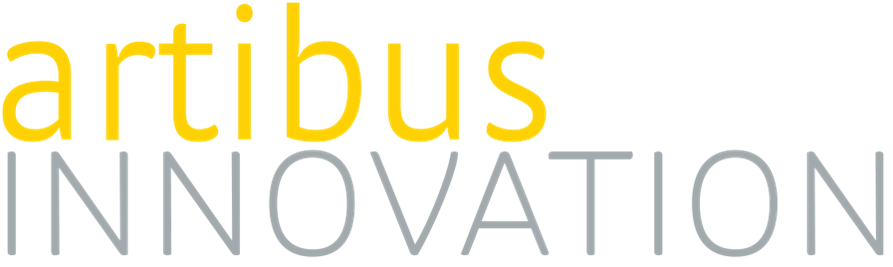 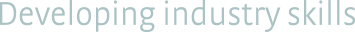 Copyright Statement © 2018 Commonwealth of Australia 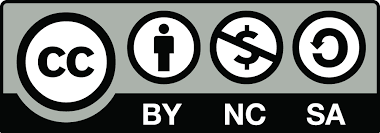 This work is licensed under a Creative Commons Attribution-Non-Commercial-ShareAlike 3.0 Australia License. (http://creativecommons.org/licenses/by-nc-sa/3.0/au/) This licence lets you distribute, remix, and build upon the work, but only if it is for non-commercial purposes, you credit the original creator/s (and any other nominated parties) and you license your derivative works under the same terms. The copyright of any adaptations and/or modifications to this material remains with the Commonwealth of Australia. Adapted and/or modified materials must have the Artibus Innovation logo removed from the work, and the following attribution made: ‘This is a modified document based on materials prepared by Artibus Innovation, the original of which can be found on the Artibus Innovation website http://www.artibus.com.auDisclaimer While care has been taken in the preparation of this material, Department of Education and Training and the original developer do not warrant that any licensing or registration requirements specified here are either complete or up-to-date for your State or Territory. The Department of Education and Training and the original developer do not accept any liability for any damage or loss (including indirect and consequential loss) incurred by any person as a result of relying on the information contained in this material. The Commonwealth, through the Department of Education and Training, does not accept any liability to any person for the information or advice (or the use of such information or advice) which is provided in this material or incorporated into it by reference. The information is provided on the basis that all persons accessing this material undertake responsibility for assessing the relevance and accuracy of its content. No liability is accepted for any information or services which may appear in any other format. No responsibility is taken for any information or services which may appear on any linked websites. Acknowledgement of SupportArtibus Innovation is funded by the Australian Government Department of Education and Training through the Training Product Development ProgrammePublished by: 		Artibus Innovation 			373 Elizabeth Street			North Hobart			TAS, 7000			Phone: (+61) 03 6218 2841			Webpage: artibus.com.au Version Details: 		First published June 2016			Print Version 6.0About Artibus Innovation The Property Industry Reference Committee (IRC) represents the workforce training and skills development needs of the property services industriesArtibus Innovation is the Skills Service Organisation supporting the IRCs of the property services industries in Australia. It develops, manages, and distributes nationally recognised Training Packages and associated training and assessment materials. Refer www.artibus.com.au for more information.About the property services sectorsThe Property Services industry is comprised of diverse profitable sectors that play a key role in the Australian economy. Australia’s property real estate sector alone is forecast to grow annually at a rate of 2.5% and reach $49.9 billion in revenue by 2021–22.The CPP Property Services Training Package provides the only nationally recognised Vocational Education and Training (VET) qualifications for occupations involved in:security, public order, and safetyproperty developmentproperty sales and management facility managementstrata managementsurveying and spatial information servicesaccess consultingbuilding designcleaningpest managementwaste managementfire protection inspection and testinghome sustainability assessmentswimming pool and spa servicing sector.Overview information Version control and modification historyPurpose of this guide This Guide supports the CPP Construction, Plumbing and Services Training Package. It has been developed to assist trainers, assessors, Registered Training Organisations (RTOs) and others by providing information about the structure and contents of the training package, as well as other guidance material. About training packages A training package is an integrated set of nationally endorsed competency standards, assessment requirements and Australian Qualifications Framework (AQF) qualifications for a specific industry, industry sector or enterprise. Each training package: provides a consistent and reliable set of components for training and for recognising and assessing learners’ skills, and may also have optional support materialsenables nationally recognised qualifications to be awarded through direct assessment of workplace competenciesencourages the development and delivery of flexible training that suits learner and industry requirementsstrongly encourages learning and assessment in a work-related environment, which leads to verifiable workplace outcomes. Training packages specify the skills and knowledge required to perform effectively in the workplace. They do not prescribe how an individual should be trained. Trainers and supervisors develop learning strategies—the ‘how’—depending on learner needs, abilities and circumstances. The Training Package Development and Endorsement Process Policy ensures that qualifications, units of competency and assessment requirements are developed to an agreed quality standard and are responsive to industry’s existing and future demand for new skills. The following key principles underpin the process.open and inclusive industry-driven improvement, validation and endorsement of training packagesstrong and clear key stakeholder roles with critical points of intervention and consultationhigh levels of responsiveness in order to meet industry needs and priorities for new skills.More information about training packages may be found at: https://www.education.gov.au/training-packages.List of AQF qualifications, skill sets and units of competency in the training packageSummary of the CPP property services training packageThe CPP Property Services Training Package comprises:19 qualifications261 units of competency and associated assessment requirements16 skill setsTraining package code and titleEach training package has a unique three letter national code that reflects the industry sector. For the CPP Property Services Training Package, the letter CPP stand for: CP = ‘construction and property’ industries P = ‘property services’ industryQualification codes As represented in the figure below, each qualification has a unique eight-character code the: first three characters identify the training package first number identifies the qualification level next two numbers identify the position of the qualification in the sequence of qualifications at that level last two numbers identify the year in which the qualification was endorsed. 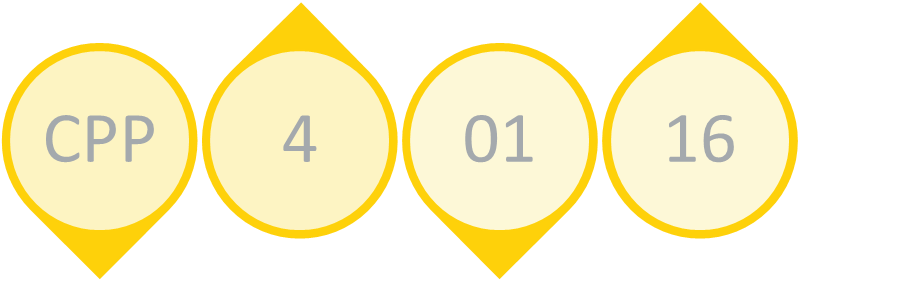 Units of competency codes Units of competency are nationally agreed to statements about the skills and knowledge required for effective performance in the workplace. They identify outcomes as defined by regulatory requirements and agreed by industry. As such, they identify the skills and knowledge (as outcomes) that contribute to the whole job function – they do not describe how to perform a particular role.As represented in the figure below, in the CPP Property Services Training Package, each unit of competency has a unique ten-character code where the: first three letters identify the training package next three letters identify the industry sectorthe four numbers identify the indicative AQF level and position of the unit in the sequence of units in the sector.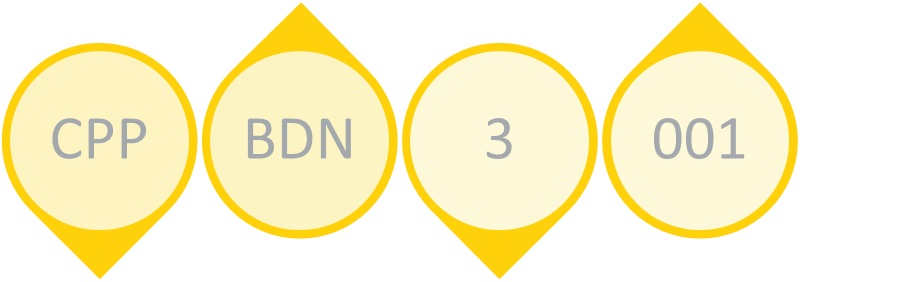 Qualifications Qualifications comprise units of competency that, packaged together, support an industry-agreed job role. Qualifications typically comprise several mandatory core units that are required across the entire industry and a number of elective units that can be chosen to suit the industry sector and regulatory, enterprise, professional or individual requirements.The AQF provides a comprehensive, nationally consistent framework for all qualifications in post-compulsory education and training in Australia. In the vocational education and training (VET) sector, it assists national consistency for all trainees, learners, employers and providers by enabling national recognition of qualifications and statements of attainment. For a full explanation of the AQF, refer to the AQF Second Edition (January 2013), which may be found at www.aqf.edu.au.Skill setsSkill sets are single units of competency or combinations of units of competency from an endorsed Training Package that link to a licensing or regulatory requirement, or a defined industry need.Skill sets may provide a bridge between qualifications and respond to regulatory needs or an identified emerging skill area.Units of competency A unit of competency is a specification of industry skills and knowledge and the application of those skills and knowledge to the standard of performance required in the workplace.Every unit of competency has associated assessment requirements that describe the evidence and required conditions for assessment. Unit mapping informationQualification mapping information The mapping table below details the units of competency in the CPP Property Services Training Package with comments about their relationship to units of competency in the CPP07 Property Services Training Package.Imported units and prerequisitesPrerequisites Individual prerequisite requirements are specified in a unit of competency and must be assessed and warded prior to a learner being awarded the unit that has a prerequisite. Key work and training requirements in the industry Security industry The security industry is highly regulated, with substantial involvement by jurisdictional regulators to ensure the best training and assessment outcomes for industry. The security industry regulators anticipate that qualified individuals will have a basic level of English proficiency to clearly communicate with emergency services, team members and the general population whilst undertaking the role.It is recommended that CPP Property Services Training Package users contact the relevant state or territory department(s) to confirm regulatory and licensing requirements that may apply.Note: Due to the nature of the occupations, assessment of performance for the units of competency must be undertaken in a simulated work environment for public safety reasons. Cleaning industry Cleaning Operators work in a range of workplace settings. The cleaning sector employs large numbers of part-time and casual employees, with most work – especially in commercial premises – taking place out of business hours.Cleaning Operators use a range of different tools, equipment, chemicals, and non-chemical-based cleaning products to perform their duties. The public perception of cleaning as an occupation is that it is low-skilled manual work. While cleaning may be highly labour intensive it is however skilled work, which if not performed correctly may result in costly damage to assets and potentially cause illness, largely through the misuse of chemicals. Domestic or residential cleaning takes place in private homes where the work site may range from a large family home to a small apartment. This type of work is typically contracted out by small cleaning businesses or franchises employing Cleaning Operators, again on a part-time or casual basis. In these contexts, Cleaning Operators usually make use of the cleaning equipment and products provided on site by the client.Cleaning companies tender for cleaning contracts that result in contracted work for cleaning staff over a fixed period of the contract. Cleaning Operators may be required to work alone or as part of a team of Cleaning Operators at different work sites. The standard of cleaning expected by clients is high, and attention to detail is paramount. Work sites such as hospitals, aged care homes and catering facilities require meticulous attention to hygiene as the health implications of inadequate cleaning are that it can lead to serious illness or death.Evidence suggests that some employers are reluctant to invest in training Cleaning Operators due to the comparatively high staff turnover in some parts of the industry. In response to this, industry has been consulted to develop skill sets to provide entry-level training for new workers in specific areas to meet more immediate skill demands.Pest management industry Pest management technicians require well developed customer service skills as well as a sound knowledge of pests and integrated pest management. A pest management technician mostly works alone, operating from a vehicle carrying a range of pesticides to treat various pests as well as equipment and materials required for the particular types of jobs scheduled for each working day.Whether working for a larger company – with a work order supplied by the business – or as an owner operator, the pest management technician must be self-managing in terms of ensuring the timeliness, efficiency, effectiveness, safety, and quality of all aspects of the work at each site.Surveying and spatial services industry The surveying and spatial information services sector relates to vocational training in the following fields:mapping scienceremote sensingsurveyingcartographytown planninggeographic information services.The table below provides a summary of the main occupational profiles at each qualification level.The surveying and spatial information services sector strongly supports the use of units of competency as a way to define training needs and drive delivery of vocational education and training for the industry. Strata management industry A strata scheme is a system of multiple ownership of a building or collection of buildings. The concept only came into being 50 years ago, and there are now more than 270,000 such schemes encompassing more than two million individual lots across Australia.Each owner owns a portion (called a 'lot'), which is usually an apartment or townhouse, but every owner shares ownership of any common property (e.g. foyers, driveways, and gardens) if it is indicated on the title. The multiple ownerships are combined in a legal entity called the Owners’ Corporation – or body corporate, strata company or community association, depending on the State or Territory in which the scheme exists. Although the term for an owner’s corporation varies across Australia, its role is essentially the same in every State and Territory. It is responsible for the good management of the strata scheme. All owners can vote on management decisions at an Annual General Meeting (AGM), but decisions are usually made on behalf of the owner’s corporation by a committee of owners who are elected at the AGM. Some strata schemes manage the day-to-day financial, maintenance, and other administrative duties themselves, but given that they are complex, most choose to use the services of a professional strata manager.Strata managers are engaged by the strata scheme's owners committee to manage the day-to-day affairs of the scheme. Strata schemes are becoming larger and more complex. Strata managers may perform the following tasks:arrange routine maintenance, repair and upkeep of the common propertykeep bank and other accounts for maintenance contributions (strata levies)pay accounts and outgoingsmaintain the strata recordsorganise and conduct strata meetingsarrange insurance.The role of strata managers varies depending on the size and type of property and involves people management, as well as someone who is organised and able to handle difficult clients from time-to-time.Occasionally strata managers are appointed to solve intractable problems, including those involving relationship breakdowns between lot owners. Strata managers are experts in the administration of all aspects of owners’ corporations. They work to ensure owners corporations are compliant with their legal responsibilities and strive to protect owners’ assets. Strata managing agents may also offer management services to residential and commercial properties, retirement villages, hotels and resorts, industrial schemes and shopping centres.Other terms used to describe strata managers are body corporate manager, owners, corporation manager, community title manager, and managing agent.Swimming pool and spa service industry Swimming pool and spa service activities include routine pool and spa servicing, monitoring, and maintaining water quality and general work skills in domestic, commercial, and public settings.Summary of activities:identify risk and apply risk management processesfollow site occupational health and safety requirementsread and apply information from swimming pool and spa technical manualsassess and treat water problems in swimming pools and spasestimate cost of swimming pool and spa products and servicescomply with regulatory requirements for swimming pool and spa servicingmonitor pool water qualitymaintain pool water qualityapply WHS requirements, policies and procedures in the construction industryinspect, service and repair aquatic facility plant and equipmentestablish maintenance plans for swimming pools and spasdrain and acid wash swimming pools and spasdetect leaks in swimming pools and spas.Regulation and licensing requirements implications for implementation Security industry The six new skill sets have been developed and intend to align with license endorsements in jurisdictions which license these activities:Regulators should consider updating their licensing frameworks to align licensing requirements with the skill sets being put forward.  Implementation timelines may vary as states and territories will need to review and update regulatory requirements. Existing license holders should not be impacted by these changes.The units of competency listed below are proposed for deletion. The deletion of these should not impact licensing purposes.Cleaning industry Cleaning is not a licensed occupation.Pest management industry Pest management is a licensed occupation, where the minimum requirement for operating as an independent pest manager in all jurisdictions except Western Australia (WA) is the completion of the skill set CPPSS00046 Manage non-timber pests.There are two other skill sets used for licensing and these are: CPPSS00045 Manage complex fumigation operations CPPSS00047 Manage timber pests.Many people employed in the pest management industry will complete one or more of these skill sets, depending on the core business of the company employing them, or if entering into the sector themselves, on which services they wish to offer as an owner operator. The use of these skill sets for licensing sub-sectors of the industry goes some way to explaining the relatively low enrolment and completion figures for the Certificate III in Pest Management compared to the number of companies and technicians operating in the pest management sector.Western Australia allows for a person who has achieved competence in the unit CPPPMT3006 Manage pests by applying pesticides to obtain a provisional licence. This provisional licence is valid for 12 months – to continue to practise as a pest management technician, provisional licence holders in WA must achieve the Certificate III in Urban Pest Management (13 units of competency) over a period of 12 months.It is recommended that CPP Property Services Training Package users contact the relevant state or territory department(s) to confirm regulatory and licensing requirements that may apply.Surveying and spatial industry There is currently no common licensing regime in Australia for the use of spatial data. Government agencies, individual organisations and businesses have their own separate agreements and licensing arrangements in place. Cadastral and mining surveying are licensed activities with regulatory requirements differing across the States and Territories. It is recommended that CPP Property Services Training Package users contact the relevant state or territory regulatory authorities to confirm regulatory and licensing requirements that may apply.Strata management industryThe licensing requirements for strata managers differ in each State and Territory and are summarised in the table below. The regulatory departmental names and contact details provided in the table below are subject to change, and users are advised to check with source. It is recommended that CPP Property Services Training Package users contact the relevant state or territory department(s) to confirm regulatory and licensing requirements that may apply.In addition to specific regulatory or licensing requirements for working as strata community manager, companies and personnel must comply with environmental, industrial and WHS legislation and regulations. Swimming pool and spa service The licensing requirements for swimming pool and spa service differ in each State and Territory and are summarised in the table below. The regulatory departmental names and contact details provided in the table below are subject to change, and users are advised to check with source. It is recommended that CPP Property Services Training Package users contact the relevant state or territory department(s) to confirm regulatory and licensing requirements that may apply.The table below provides details on Standards information that may be of interest to those within the private pools and spas industry. The following industry and community issues include:Australian Standards and SafetyWorkplace occupational health and safetyWater and energy conservationNational training and licencing standards.*This is not an exhaustive list and users should also check with their local regulator and licencing authority.Implementation information Information on the key features of the training package and the industry that will impact on the selection of training pathwaysTo meet the demands of industry and the requirements of VET stakeholders, Training Packages and the qualifications and units they contain are subject to change. Training Packages are version controlled and users are advised to check training.gov.au for the latest version of CPP. From 2015 onwards, further versions of this Training Package will be released as more qualifications, skill sets, and units of competency are transitioned into CPP from CPP07.Training and assessment pathwaysPathways generally define a path or sequence of learning or experiences that can be followed to attain competency. They are not mandatory and may vary depending on the qualification or training program and the needs of the learner. They should be based on the learner’s education and experience and the needs of the workplace as required. Assessment by any pathway must comply with the assessment requirements associated with the unit of competency and the Standards for Registered Training Organisations (RTOs) current at the time of assessment.Maintaining currency in the property services training packageTo effectively deliver units of competency from CPP Property Services Training Package, trainers and assessors will need to maintain currency of knowledge, skills and industry experience. It is strongly recommended that to maintain their vocational currency, trainers and assessors should have undertaken work experience or professional development related to the industry sector for the respective qualification within the past two years. Assessment conditionsThe assessment requirements document that relates to each CPP unit of competency contains an Assessment Conditions section that lists a range of requirements for assessment, typically under the following categories:equipmentmaterialsspecificationsrelationships with team member and supervisorrelationship with clients.Where training and assessment are conducted in a real work site, safety and workplace induction requirements for RTO staff and learners may apply. In these situations, RTOs must ensure that any requirements to access and operate on the work site are met. This may include the safe handling and operation of plant, equipment and materials. When training and assessment are conducted in a close simulation to the workplace, RTOs are also required to ensure that safety requirements related to the simulated work site. Industry sectors and occupational outcomes of qualificationsThe table below details the sectors covered in CPP Property Services Training Package. Occupational outcomesQualifications in Training Packages are usually aligned to occupational outcomes for each of the industry-specific sectors. Mandatory entry requirements Entry requirements are the skills, knowledge and experience required to enter a qualification. These requirements may be expressed in terms of competency from a lower level qualification or vocational expertise – including job roles – or both; and where they exist, they must be demonstrated prior to entering the qualification or being issued the qualification. Where entry requirements exist for a qualification, they are stipulated at qualification outset.Pathways advice The AQF provides a comprehensive, nationally consistent framework for qualifications in compulsory post-education and training in Australia. The framework helps to provide consistency in the VET sector for all trainees, learners, employers and providers by enabling recognition of qualifications and Statements of Attainment. The framework enables learners to have flexible pathways than can cover more than one provider, pathways that are horizontal (across AQF qualifications at the same level) and vertical (between qualifications at different levels) and eliminates unnecessary and unfair barriers to AQF qualificationsSecurity Operations The chart below provides an outline of the pathways into and from the CPP Security Qualifications.Swimming pool and spa service People who have achieved CPP31218, Certificate III in Swimming Pool and Spa Service may wish to enrol directly into CPP41312, Certificate IV in Swimming Pool and Spa Service.Cleaning There are flexible pathways available when enrolling into CPP2017 Certificate II in Cleaning:A person can undertake CPP2017 Certificate II in Cleaning upon completion of FSK10213 Certificate I in Skills for Vocational Pathways. Another pathway for entrants into CPP2017 Certificate II in Cleaning is through SIT10216 Certificate I in Hospitality.A person could undertake and complete CPP2017 Certificate in Cleaning and enrol, upon completion, into CPP30316 Certificate III Cleaning Operations.There are two training pathways for entry into CPP30316 Certificate III Cleaning Operations.A person could complete one or more of the cleaning skill sets available in CPP and gain credit towards CPP30316.A pathway for entrants wanting to develop their language, literacy and numeracy skills while at the same time gaining vocational skills in cleaning, is by completing FSK20113 Certificate II in Skills for Work and Vocational Pathways, which requires eight core FSK units and allows the importation of six vocational units. These six vocational units could be selected from CPP30316 Certificate III in Cleaning Operations.People who have achieved CPP30316 Certificate III in Cleaning Operations may wish to enrol directly in CPP40416 Certificate IV in Cleaning Management or undertake CPPSS00052 Develop and implement environmentally sustainable cleaning programs, which contains two units that are also included in CPP40416.Pest management Currently, there are no formal training pathways into the pest management industry. In States and Territories where a full Certificate III in Urban Pest Management is not required for licensing, a person can commence work in the industry by completing the CPPSS00046 Manage non-timber pests’ skill set or other units in the Certificate III. A person could complete one or more of the pest management skill sets and gain credit towards the complete qualification.Surveying and spatial The qualifications’ structure for surveying and spatial information services provides formal training pathways from the pre-vocational level at Certificate II, through to the Diploma level for spatial information services, and the Advanced Diploma level for surveying. The surveying and spatial information services sectors are highly technical in nature therefore the qualifications provide pathways into higher education.CPP20116 Certificate II in Surveying and Spatial Information Services is considered an induction qualification for the industry with the purpose of providing entrants with an introduction into the work undertaken in both sectors. Entry into the workforce usually commences with CPP30216 Certificate III in Surveying and Spatial Information Services. This qualification is also designed to give workers the basic skills and knowledge required in both surveying and spatial information services, before moving into fields of specialisation which commence with CPP40216 Certificate IV in Surveying and CPP40316 Certificate IV in Spatial Information Services.In surveying, specialist pathways continue from the Certificate IV level to CPP50116 Diploma of Surveying and CPP60116 Advanced Diploma of Surveying, which both provide direct pathways into higher education. The specialist nature of surveying means that people operating at the Diploma level are usually still working under the supervision of a qualified surveyor. In Western Australia, completion of both CPP50116 and CPP60116 can achieve eligibility for authorisation as a mines surveyor.In spatial information services, the key qualifications are CPP40316 Certificate IV in Spatial Information Services and CPP50216 Diploma of Spatial Information Services. As with all surveying and spatial information services qualifications, the packaging of core and elective arrangements in these qualifications facilitates progression in the industry.Strata management CPP30416 Certificate III in Strata Community Management is an entry-level qualification into the strata community management industry. It has been designed to meet the needs of individuals working in administrative and support roles in the strata community management sector. Graduates of CPP30416 could progress to CPP40516 Certificate IV in Strata Community Management. CPP40516 applies to individuals involved in providing management services for strata communities. In most situations, these individuals will work independently but may operate as part of a strata community management team. To promote pathways into CPP40516, the packaging rules of CPP30416 contain a number of units that are also in the packaging rules of CPP40516.It is envisaged that after further work experience in the industry, graduates of CPP40516 could progress to senior strata management roles in larger enterprises or establish their own strata community management agencies. To progress to the next level, it is envisaged that graduates of CPP40516 would undertake CPP50316 Diploma of Strata Community Management.The three strata community management qualifications, particularly CPP30416 Certificate III in Strata Community Management, have been designed to articulate with a new industry-developed, non-accredited short course that Strata Community Australia is in the process of introducing for new entrants to the industry. Once implemented, this will ensure that new entrants have access to an industry-endorsed induction program that links with nationally recognised qualifications.Credit arrangements for the CPP At the time of endorsement of the CPP Training Package no national credit arrangements exist between qualifications in CPP and higher education qualifications.Access and equity considerationsAn individual’s access to the assessment process should not be adversely affected by restrictions placed on the location or context of assessment beyond the requirements specified in the CPP Property Services Training Package and must be bias-free.Training Packages must reflect and cater for the increasing diversity of Australia’s VET clients and Australia’s current and future workforce. The flexibilities offered by Training Packages should enhance opportunities and potential outcomes for all people so that we can all benefit from a wider national skills base and a shared contribution to Australia’s economic development and social and cultural life.Reasonable adjustment It is important that education providers take meaningful, transparent and reasonable steps to consult on, consider and implement reasonable adjustments for disadvantaged learners.Under the Disability Standards for Education 2005, education providers must make reasonable adjustments for people with a disability to the maximum extent that those adjustments do not cause that provider unjustifiable hardship. While ‘reasonable adjustment’ and ‘unjustifiable hardship’ are different concepts and involve different considerations, they both seek to strike a balance between the interests of education providers and the interests of people with and without a disability. An adjustment is any measure or action that a learner requires because of their disability and which has the effect of assisting the learner to access and participate in education and training on the same basis as those without a disability. An adjustment is reasonable if it achieves this purpose while considering factors such as the nature of the learner’s disability, the views of the learner, the potential effect of the adjustment on the learner and others who might be affected, and the costs and benefits of making the adjustment. An education provider is also entitled to maintain the academic integrity of a course or program and to consider the requirements or components that are inherent or essential to its nature when assessing whether an adjustment is reasonable.The Disability Standards for Education 2005 and the Disability Standards for Education Guidance Notes may be downloaded at http://education.gov.au/disability-standards-education.Foundation skills Foundation skills are the non-technical skills that support an individual’s participation in the workplace, in the community and in education and training. In this training package (and all training packages developed by Artibus Innovation) the foundation skills incorporate the language, literacy and numeracy (LLN) skills described in the Australian Core Skills Framework (ACSF), and the employability skills described in the Core Skills for Work Developmental Framework (CSfW). The skills included in these two frameworks are illustrated in the table below.Where foundations skills essential to performance in a unit are explicit, the following statement will be included under the foundation skills field:‘Foundation skills essential to performance are explicit in the performance criteria of this unit of competency’.Where foundation skills essential to performance in a unit are not explicit, then they will be listed in the foundation skills field in that unit.Advice on any health and safety implications in the industryWhere required, WHS elements have been addressed in the qualification and units of competency of the CPP Property Services Training Package.Relevant state or territory work health and safety regulators for further information. See Table below.Resource and equipment relevant to this training package The assessment conditions section of the assessment requirements for each unit of competency specifies resources or equipment required for assessment.Legal consideration for the learners in the workplace including placementsLegal requirements for learners in the workplace or involved in work experience that apply to industry-specific sectors covered in the CPP Property Services Training Package vary across each state and territory and can change from time to time. Users should contact the relevant state or territory training authorities provided at the end of this Guide to check if legal requirements apply.Work placements should always involve appropriate supervision and guidance from individuals in the workplace as well as from RTO trainers and assessors and must adhere to required legislation that applies in the jurisdiction. Apprenticeships and traineeships are formal training arrangements between an employer and an employee that have been established by a state or territory training authority. Where a qualification is used for an apprenticeship or traineeship, the training must be recognised by the state or territory training authority. This includes the form and registration of indenture. Further information relevant to implementing of the training package  Where imported units of competency are used as part of CPP Property Services qualifications, RTOs must consider and meet the specific training and assessment requirements of those imported units and their parent Training Packages. These requirements may include specific legal, WHS, resourcing and equipment requirements, as well as unique trainer and assessor requirements, including industry experience.Candidates receive statement of attainment acknowledgement for units of competency completed.Release No. Release dateComments7.0. TBDRevision of 2 qualifications, which are non-equivalent to their superseded versions in the CPP07 Property Services Training Package:CPP20718 Certificate II in Security OperationsCPP30618 Certificate III in Security Operations.Development of 1 new qualification:CPP30718 Certificate III in Close Protection Operations.Updated 39 units of competency.Development of 6 new units of competency. Deleted 12 units of competency. Development of 6 new skill sets.6.0TBDRevision of 1 qualification, which is equivalent to its superseded version in the CPP07 Property Services Training Package:CPP31218 Certificate III in Swimming Pool and Spa Service.Revision of 15 equivalent units of competency.5.0June 2017Development of 1 new qualification:CPP2017 Certificate II in Cleaning.Development of 14 new units of competency.4.2Jan 2017Revision of 5 qualifications, which are equivalent to their superseded version in the CPP07 Property Services Training Package:CPP30216 Certificate III in Surveying and Spatial Information ServicesCPP40316 Certificate IV in Spatial Information ServicesCPP40516 Certificate IV in Strata Community ManagementCPP50116 Diploma of SurveyingCPP50216 Diploma of Spatial Information Services.Minor release to update current qualifications where a new non-native equivalent elective unit has superseded imported non-native units.4.1Dec 2016Updated training package with new imported unit CPCCWHS1001 Prepare to work safely in the construction industry replacing superseded CPCCOHS1001A Work safely in the construction industry.4.0May 2016Development of 3 new qualifications:CPP30416 Certificate III in Strata Community ManagementCPP40516 Certificate IV in Strata Community ManagementCPP50316 Diploma of Strata Community Management.Redevelopment of 10 new strata community management units.Revision 39 equivalent strata community management units. Revision of 2 equivalent cleaning qualifications:CPP30316 Certificate III in Cleaning OperationsCPP40416 Certificate IV in Cleaning ManagementDevelopment of 4 new cleaning units of competency.Revision of 34 cleaning units:27 cleaning units equivalent to their superseded versionsrevision of 7 common units of competency.Revision of three cleaning skill sets equivalent to their superseded versions:CPPSS00052 Develop and implement environmentally sustainable cleaning programsCPPSS00053 Implement environmentally sustainable cleaning programsCPPSS00055 Perform environmentally sustainable cleaning operations.Development of 5 new cleaning skill sets:CPPSS00048 Clean and restore hard floorsCPPSS00049 Clean carpetsCPPSS00051 Clean residential work sitesCPPSS00054 Induct cleaning staffCPPSS00050 Clean hospitals and aged care facilities.3.0May 2016Revision of 7 qualifications, which are equivalent to their superseded version in the CPP07 Property Services Training Package:CPP20116 Certificate II in Surveying and Spatial Information ServicesCPP30216 Certificate III in Surveying and Spatial Information ServicesCPP40216 Certificate IV in SurveyingCPP40316 Certificate IV in Spatial Information ServicesCPP50116 Diploma of SurveyingCPP50216 Diploma of Spatial Information ServicesCPP60116 Advanced Diploma of SurveyingRevision of 54 SSIS units of competency equivalent to their superseded versions. Revision of 8 SSIS non-equivalent units of competency. Development of 2 new SSIS units of competency:CPPSIS3021 Visually interpret image dataCPPSIS4039 Design and produce maps.Revision of 3 common units, 2 of which are equivalent to their superseded versions:CPPCMN4002 Implement and monitor environmentally sustainable work practicesCPPCMN4003 Establish, develop and monitor teams1 non-equivalent to its superseded version:CPPCMN3006 Provide effective client service.2.0September 2015Revision of 1 qualification, which is equivalent to its superseded version in the CPP07 Property Services Training Package.CPP30115 Certificate III in Urban Pest ManagementRevision of 15 units of competency, which are equivalent to the equivalent to their superseded versions in CPP07.Revision of 3 skill sets equivalent to their superseded versions in CPP07:CPPSS00045 Manage complex fumigation operationsCPPSS00046 Manage non-timber pestsCPPSS00047 Manage timber pests.1.0March 2015Development of 1 new qualification:CPP40115 Certificate IV in Building Design DraftingDevelopment of 13 new units of competency.Primary release.CPP Property Services Training Package QualificationsCPP Property Services Training Package QualificationsCodeTitleCPP20718 Certificate II in Security OperationsCPP30618Certificate III in Security OperationsCPP30718Certificate III in Close Protection OperationsCPP31218Certificate III in Swimming Pool and Spa ServiceCPP20617Certificate II in CleaningCPP20116 Certificate II in Surveying and Spatial Information ServicesCPP20216 Certificate II in Waste ManagementCPP30115 Certificate III in Urban Pest ManagementCPP30216 Certificate III in Surveying and Spatial Information ServicesCPP30316 Certificate III in Cleaning OperationsCPP30416 Certificate III in Strata Community ManagementCPP40216 Certificate IV in SurveyingCPP40316 Certificate IV in Spatial Information ServicesCPP40416 Certificate IV in Cleaning ManagementCPP40516 Certificate IV in Strata Community ManagementCPP50116 Diploma of SurveyingCPP50216 Diploma of Spatial Information ServicesCPP50316 Diploma of Strata Community ManagementCPP60116 Advanced Diploma of SurveyingCPP40115 Certificate IV in Building Design DraftingCPP Property Services Training Package Skill SetsCPP Property Services Training Package Skill SetsCodeTitleCPPSS00045 Manage complex fumigation operationsCPPSS00046Manage non-timber pestsCPPSS00047Manage timber pestsCPPSS00048Clean and restore hard floorsCPPSS00049Clean carpetsCPPSS00050Clean hospitals and aged care facilitiesCPPSS00051Clean residential work sitesCPPSS00052Develop and implement environmentally sustainable cleaning programsCPPSS00053Implement environmentally sustainable cleaning programsCPPSS00054Induct cleaning staffCPPSS00055Perform environmentally sustainable cleaning operationsCPPSS00056Baton and Handcuffs Endorsement CPPSS00057Canine Endorsement CPPSS00058Cash-in-Transit Endorsement CPPSS00059Control Room Operations EndorsementsCPPSS00060Firearms Endorsement  CPPSS00061Monitoring Centre Operations Endorsements CPP Property Services Training Package Units of CompetencyCPP Property Services Training Package Units of CompetencyCodeTitleCPPBDN4001 Research and evaluate construction materials and methods for building design projectsCPPBDN4002 Research and apply compliance requirements to technical construction documentationCPPBDN4003 Collect, apply and store building design project informationCPPBDN4004 Set up BIM-capable software and files for building design drafting projectsCPPBDN4005 Review and report structural integrity of building designsCPPBDN4006 Import and transpose information from external sources into digital building design drawingsCPPBDN4007 Store and retrieve building design documentationCPPBDN4008 Produce digital building design concept drawingsCPPBDN4009 Analyse building design drawings and review findingsCPPBDN4010 Prepare documentation for planning approvalCPPBDN4011 Prepare documentation for building approvalCPPBDN4012Provide support to project building designersCPPBDN4013 Produce construction detail drawingsCPPCCL2008Clean carpeted floorsCPPCCL2009 Perform basic stain removal from carpetsCPPCLO2002 Clean hard floor surfacesCPPCLO2005 Maintain glass surfacesCPPCLO2011 Maintain ceiling surfaces and fittingsCPPCLO2014 Clean and arrange furniture and fittingsCPPCLO2016Clean wet surfacesCPPCLO2018Sort, remove and recycle waste materialCPPCLO2032Plan basic cleaning activitiesCPPCLO2034Maintain storage area and cleaning equipmentCPPCLO2036Maintain external surfacesCPPCLO2042Clean surfaces using microfibre equipmentCPPCLO2045Clean rooms for guests and residentsCPPCLO3001Maintain hard floor surfacesCPPCLO3002Restore hard floor surfacesCPPCLO3003 Clean using safe work practicesCPPCLO3004 Maintain carpeted floorsCPPCLO3005Confirm and apply privacy and security requirements for cleaning workCPPCLO3006Clean carpetsCPPCLO3007Remove carpet stainsCPPCLO3008Mitigate carpet water damageCPPCLO3009Clean glass surfacesCPPCLO3010Apply odour control to carpetsCPPCLO3011 Clean using environmentally sustainable work practicesCPPCLO3012 Repair and reinstall carpetsCPPCLO3013 Clean window coveringsCPPCLO3014 Maintain clean-room environmentsCPPCLO3015 Treat complex carpet stainsCPPCLO3016 Apply topical treatments to carpetsCPPCLO3017 Clean wet areasCPPCLO3018 Clean and maintain furniture and fittingsCPPCLO3019 Remove waste and recyclable materialsCPPCLO3020 Pressure wash and clean surfacesCPPCLO3021 Clean industrial machineryCPPCLO3024 Clean fabric upholsteryCPPCLO3029 Inspect sites prior to carpet cleaningCPPCLO3030 Develop a plan to mitigate water damage and restore carpetsCPPCLO3035 Maintain cleaning storage areasCPPCLO3036 Clean at heightsCPPCLO3037 Clean external surfacesCPPCLO3038 Clean food-handling areasCPPCLO3040 Clean ceiling surfaces and fittingsCPPCLO3043 Clean using microfibre and chemical-free techniquesCPPCLO3044 Prepare rooms for guests and residentsCPPCLO3045 Clean high-touch surfacesCPPCLO4001 Induct cleaning staffCPPCLO4002 Develop, implement and monitor new cleaning techniquesCPPCLO4003 Manage cleaning equipment maintenance and supplyCPPCLO4022 Schedule and monitor cleaning tasksCPPCLO4024 Manage the supply of cleaning stores to the work siteCPPCLO4025 Provide quotation for cleaning servicesCPPCMN2002 Participate in workplace safety arrangementsCPPCMN2004 Provide basic client serviceCPPCMN3004 Respond to enquiries and complaintsCPPCMN3005Complete client documentationCPPCMN3006 Provide effective client serviceCPPCMN3007 Support leadership in the workplaceCPPCMN4001 Develop workplace policies and procedures for sustainabilityCPPCMN4002 Implement and monitor environmentally sustainable work practicesCPPCMN4003 Establish, develop and monitor teamsCPPCMN4004 Develop and manage client relationsCPPCMN4007 Manage workplace safety arrangementsCPPCMN4008 Read plans, drawings and specifications for residential buildingsCPPCMN4009 Develop team understanding of and commitment to sustainabilityCPPDSM3007 Identify risks and opportunities in the property industryCPPDSM3009 Maintain workplace safety in the property industryCPPDSM3010 Meet customer needs and expectations in the property industryCPPDSM3011 Monitor building facilitiesCPPDSM3016 Work in the property industryCPPDSM3017 Work in the strata community management sectorCPPDSM3019 Communicate with clients in the property industryCPPDSM3020 Source and extract information from strata plansCPPDSM3021 Collect and process information relevant to strata communitiesCPPDSM4009 Interpret legislation to complete work in the property industryCPPDSM4020 Present at tribunalsCPPDSM4026 Analyse property and facility informationCPPDSM4027 Analyse resource use in building operationsCPPDSM4028 Identify and analyse risks and opportunities in the property industryCPPDSM4031 Arrange lease of spaceCPPDSM4034 Negotiate and implement strata community management agreementCPPDSM4040 Contribute to asset life cycle maintenance strategyCPPDSM4042 Coordinate construction contractCPPDSM4044 Coordinate maintenance and repair of properties and facilitiesCPPDSM4045 Facilitate meetings in the property industryCPPDSM4047 Implement and monitor procurement processCPPDSM4048 Implement customer service strategies in the property industryCPPDSM4049 Implement maintenance program for managed propertiesCPPDSM4055 Maintain asset management systemCPPDSM4056 Manage conflicts and disputes in the property industryCPPDSM4057 Monitor a safe workplace in the property industryCPPDSM4063 Participate in developing and establishing property or facility contractsCPPDSM4066 Plan and coordinate property and facility inspectionCPPDSM4071 Promote process improvement in the property industryCPPDSM4072 Provide leadership in the property industryCPPDSM4074 Select and appoint contractors in the property industryCPPDSM4082 Monitor service requirements of owners and occupiers in strata communitiesCPPDSM4083 Terminate strata communityCPPDSM4084 Administer insurance for strata communitiesCPPDSM4085 Handle strata community funds held on trustCPPDSM4086 Oversee preparation of strata community budgetsCPPDSM4087 Facilitate operation of owners committeeCPPDSM5006 Coordinate customer service activities in the property industryCPPDSM5007 Coordinate construction or renovation of facilitiesCPPDSM5009 Coordinate risk management systems in the property industryCPPDSM5018 Ensure a safe workplace in the property industryCPPDSM5025 Maintain public relations in the property industryCPPDSM5026 Manage a consultant property project teamCPPDSM5027 Provide facilities and amenities for property usersCPPDSM5029 Manage client relationships and networks in the property industryCPPDSM5030 Manage projects in the property industryCPPDSM5039 Meet legal requirements in managing strata communitiesCPPDSM5040 Meet ethical and professional standards in managing strata communitiesCPPDSM6007 Develop life cycle asset management plansCPPPMT3002 Assess, advise on options, and develop pest management plans for complex or high-risk operationsCPPPMT3005 Manage pests without applying pesticidesCPPPMT3006 Manage pests by applying pesticidesCPPPMT3007 Implement pest management plans for complex or high-risk operationsCPPPMT3008 Inspect for and report on timber pestsCPPPMT3010 Control timber pestsCPPPMT3011 Manage organisms by applying fumigants to commodities and environmentsCPPPMT3017 Maintain, service and repair pest management equipmentCPPPMT3018 Maintain equipment and pesticide storage area in pest management vehiclesCPPPMT3019 Organise and monitor pest management operationsCPPPMT3026 Select pest management vehicle and equipmentCPPPMT3029 Plan and schedule pest management operationsCPPPMT3042 Install physical termite management systemsCPPPMT3043 Prepare and present pest management proposals for complex or high risk operationsCPPSEC2101 Apply effective communication skills to maintain securityCPPSEC2102 Apply legal and procedural requirements to work effectively within a security teamCPPSEC2103 Apply WHS, emergency response and evacuation procedures to maintain securityCPPSEC2104 Apply risk assessment to select and carry out response to security risk situationsCPPSEC2105 Provide quality services to a range of security clientsCPPSEC2106 Protect self and others using basic defensive techniquesCPPSEC2107 Patrol premises to monitor property and maintain securityCPPSEC2108 Screen people, personal effects and items to maintain securityCPPSEC2109 Monitor and control access and exit of persons and vehicles from premisesCPPSEC2110 Monitor and control individual and crowd behaviour to maintain securityCPPSEC2111 Apply security procedures to manage intoxicated personsCPPSEC2112 Apply security procedures to remove persons from premisesCPPSEC2113 Escort and protect persons and valuablesCPPSEC2114 Monitor electronic security equipment and respond to alarm eventsCPPSEC3101 Manage conflict and security risks using negotiationCPPSEC3102 Maintain operational safety and security of work environmentCPPSEC3103 Determine and implement response to security risk situationCPPSEC3104 Coordinate monitoring and control of individual and crowd behaviourCPPSEC3105 Coordinate provision of quality security services to clientsCPPSEC3106 Gather, organise and present security information and documentationCPPSEC3107 Monitor security and coordinate response from control roomCPPSEC3108 Store, protect and dispose of security informationCPPSEC3109 Use and maintain security databases and compile reportsCPPSEC3110 Control persons using batonsCPPSEC3111 Restrain persons using handcuffsCPPSEC3112 Manage training and well-being of dogs for security functionsCPPSEC3113 Handle dogs for security patrolsCPPSEC3114 Control security risk situations using firearmsCPPSEC3115 Carry, operate and maintain revolvers for security purposesCPPSEC3116 Carry, operate and maintain semi-automatic pistols for security purposesCPPSEC3117 Carry, operate and maintain shotguns for security purposesCPPSEC3118 Inspect and test cash-in-transit security equipment and rectify faultsCPPSEC3119 Implement cash-in-transit security proceduresCPPSEC3120 Load and unload cash-in-transit in secured and unsecured environmentsCPPSEC3121 Control persons using empty hand techniquesCPPSEC3122 Plan provision of close protection servicesCPPSEC3123 Implement close protection servicesCPPSEC3124 Prepare and present evidence in courtCPPSEC3125 Implement security procedures to protect critical infrastructure and public assetsCPPSEC3126 Defend persons using sprayCPPSEC3127 Conduct security screening using x-ray equipmentCPPSEC3128 Conduct security screening using walk-through metal detection equipmentCPPSEC3129 Conduct security screening using explosive trace detection equipmentCPPSEC3130 Conduct security screening using hand-held metal detectorsCPPSEC3131 Select, use and maintain body armour for security purposesCPPSIS2012 Assist in collecting basic spatial dataCPPSIS2013 Store and retrieve basic spatial dataCPPSIS2015 Assist with surveying and spatial field activitiesCPPSIS2016 Assist with load transfersCPPSIS3011 Produce basic mapsCPPSIS3015 Collect basic surveying dataCPPSIS3016 Provide field support services for surveying and spatial projectsCPPSIS3018 Transfer loadsCPPSIS3019 Produce basic plans of surveysCPPSIS3020 Perform basic surveying computationsCPPSIS3021 Visually interpret image dataCPPSIS4022 Store and retrieve spatial dataCPPSIS4024 Source and assess spatial dataCPPSIS4025 Collect spatial data using GNSSCPPSIS4026 Digitally enhance and process image dataCPPSIS4027 Organise surveying field servicesCPPSIS4030 Operate surveying equipmentCPPSIS4031 Perform surveying computationsCPPSIS4032 Conduct field surveying operationsCPPSIS4034 Maintain spatial dataCPPSIS4035 Apply GIS software to solve spatial data problemsCPPSIS4036 Operate spatial software applicationsCPPSIS4037 Produce computer-aided drawingsCPPSIS4038 Prepare and present GIS dataCPPSIS4039 Design and produce mapsCPPSIS4040 Collect spatial data using terrestrial technologiesCPPSIS4041 Set out site and building worksCPPSIS5031 Plan spatial data collectionCPPSIS5032 Capture new spatial dataCPPSIS5035 Obtain and validate spatial dataCPPSIS5036 Integrate spatial datasetsCPPSIS5037 Maintain spatial data systemsCPPSIS5038 Develop spatial databasesCPPSIS5039 Plan and implement spatial projectsCPPSIS5040 Interpret and collate spatial dataCPPSIS5043 Design spatial data storage systemsCPPSIS5044 Develop subdivision survey designs for local government approvalCPPSIS5046 Set out stormwater systemsCPPSIS5047 Conduct GNSS surveysCPPSIS5048 Conduct engineering surveysCPPSIS5049 Plan and implement surveying projectsCPPSIS5051 Apply land and planning law to surveyingCPPSIS5052 Integrate surveying datasetsCPPSIS5053 Perform advanced surveying computationsCPPSIS5054 Perform geodetic surveying computationsCPPSIS5057 Conduct precision surveysCPPSIS5058 Conduct geodetic surveysCPPSIS5060 Develop spreadsheets for spatial dataCPPSIS5061 Locate underground services in surveying practiceCPPSIS5062 Conduct photogrammetric mappingCPPSIS5064 Coordinate GIS data manipulation and analysisCPPSIS5065 Design basic engineering structuresCPPSIS6021 Conduct open pit mine surveysCPPSIS6022 Produce mine drawingsCPPSIS6025 Apply quality control measures to spatial products and servicesCPPSIS6031 Design basic minesCPPSIS6032 Conduct advanced GNSS control surveysCPPSIS6033 Conduct underground mine surveysCPPSIS6034 Conduct mining geology operationsCPPSIS6035 Conduct complex engineering set-out surveysCPPSIS6036 Monitor engineering structuresCPPSIS6037 Conduct advanced remote sensing analysisCPPSIS6040 Develop 2-D and 3-D terrain visualisationsCPPSIS6041 Compile mine survey plansCPPSPS3001Handle, transport and store swimming pool and spa chemicals safelyCPPSPS3002Perform basic swimming pool and spa measurements and calculationsCPPSPS3003Routinely maintain swimming pools and spasCPPSPS3004Routinely maintain swimming pool and spa water circulation and filtration systemsCPPSPS3005Routinely maintain swimming pool and spa dosing systemsCPPSPS3006Routinely maintain swimming pool cleaning and vacuuming systemsCPPSPS3007Routinely maintain swimming pool and spa heating systemsCPPSPS3008Work in the swimming pool and spa servicing industryCPPSPS3009Maintain swimming pool and spa stockCPPSPS3010Sell swimming pool and spa products and servicesCPPSPS3011Use and maintain business technology related to swimming pool and spa servicingCPPSPS3012Access and apply information from swimming pool and spa technical manualsCPP Property Services Training PackageCPP07 Property Services Training PackageCommentsEquivalence statementRelease 7.0Release 7.0Release 7.0Release 7.0CPPSEC2101 Apply effective communication skills to maintain securityCPPSEC2001A Communicate effectively in the security industry Supersedes and is equivalent to CPPSEC2001A Communicate effectively in the security industry.Updated to meet the Standards for Training Packages.ECPPSEC2102 Apply legal and procedural requirements to work effectively within a security teamCPPSEC2003B Work effectively in the security industry CPPSEC2005A Work as part of a security teamSupersedes and is non-equivalent to CPPSEC2003B Work effectively in the security industry and CPPSEC2005A Work as part of a security team.Units merged to reduce duplication and align with vocational needs.  NCPPSEC2103 Apply WHS, emergency response and evacuation procedures to maintain securityCPPSEC2002A Follow workplace safety procedures in the security industrySupersedes and is equivalent to CPPSEC2002A Follow workplace safety procedures in the security industry.Updated to meet the Standards for Training Packages.ECPPSEC2104 Apply risk assessment to select and carry out response to security risk situationsCPPSEC2004B Respond to security risk situationSupersedes and is equivalent to CPPSEC2004B Respond to security risk situation.Updated to meet the Standards for Training Packages.ECPPSEC2105 Provide quality services to a range of security clientsCPPSEC2006B Provide security services to clientsSupersedes and is equivalent to CPPSEC2006B Provide security services to clients.Updated to meet the Standards for Training Packages.ECPPSEC2106 Protect self and others using basic defensive techniquesCPPSEC2017A Protect self and others using basic defensive techniquesSupersedes and is equivalent to CPPSEC2017A Protect self and others using basic defensive techniques.Updated to meet the Standards for Training Packages.ECPPSEC2107 Patrol premises to monitor property and maintain securityCPPSEC2015A Patrol premisesSupersedes and is equivalent to CPPSEC2015A Patrol premises.Updated to meet the Standards for Training Packages.ECPPSEC2108 Screen people, personal effects and items to maintain securityCPPSEC2007A Screen peopleCPPSEC2008A Screen itemsSupersedes and is non-equivalent to CPPSEC2007A Screen people and CPPSEC2008A Screen items.Units merged to reduce duplication and align with vocational needs.  NCPPSEC2109 Monitor and control access and exit of persons and vehicles from premisesCPPSEC2011B Control access to and exit from premisesCPPSEC3017A Plan and conduct evacuation from premisesSupersedes and is non-equivalent to CPPSEC2011B Control access to and exit from premises and CPPSEC3017A Plan and conduct evacuation from premises.Units merged to reduce duplication and align with vocational needs.  NCPPSEC2110 Monitor and control individual and crowd behaviour to maintain securityCPPSEC2012A Monitor and control individual and crowd behaviorCPPSEC2014A Operate basic security equipmentSupersedes and is non-equivalent to CPPSEC2012A Monitor and control individual and crowd behavior and CPPSEC2014A Operate basic security equipment.Units merged to reduce duplication and align with vocational needs.  NCPPSEC2111 Apply security procedures to manage intoxicated personsCPPSEC1003A Apply security procedures for the responsible service of alcoholSupersedes and is equivalent to CPPSEC1003A Apply security procedures for the responsible service of alcohol.Updated to meet the Standards for Training Packages.ECPPSEC2112 Apply security procedures to remove persons from premisesNew unit.New unit.CPPSEC2113 Escort and protect persons and valuablesCPPSEC2013A Protect valuables in transitSupersedes and is non-equivalent to CPPSEC2013A Protect valuables in transit.Significant changes made to the unit to reflect current industry needs.NCPPSEC2114 Monitor electronic security equipment and respond to alarm eventsCPPSEC2018A Monitor electronic reporting facilitySupersedes and is equivalent to CPPSEC2018A Monitor electronic reporting facility.Updated to meet the Standards for Training Packages.ECPPSEC3101 Manage conflict and security risks using negotiationCPPSEC3002A Manage conflict through negotiationSupersedes and is equivalent to CPPSEC3002A Manage conflict through negotiation.Updated to meet the Standards for Training Packages.ECPPSEC3102 Maintain operational safety and security of work environmentCPPSEC3007A Maintain security of environmentSupersedes and equivalent to CPPSEC3007A Maintain security of environment.Updated to meet the Standards for Training Packages.ECPPSEC3103 Determine and implement response to security risk situationCPPSEC3003A Determine response to security risk situationSupersedes and is equivalent to CPPSEC3003A Determine response to security risk situation.Updated to meet the Standards for Training Packages.ECPPSEC3104 Coordinate monitoring and control of individual and crowd behaviourCPPSEC2010A Protect safety of personsSupersedes and is equivalent to CPPSEC2010A Protect safety of persons.Updated to meet the Standards for Training Packages.ECPPSEC3105 Coordinate provision of quality security services to clientsCPPSEC3006A Coordinate a quality security service to clientsSupersedes and is equivalent to CPPSEC3006A Coordinate a quality security service to clients.Updated to meet the Standards for Training Packages.ECPPSEC3106 Gather, organise and present security information and documentationCPPSEC3005A Prepare and present security documentation and reportsSupersedes and is equivalent to CPPSEC3005A Prepare and present security documentation and reports.Updated to meet the Standards for Training Packages.ECPPSEC3107 Monitor security and coordinate response from control roomsCPPSEC3020A Monitor security from control roomSupersedes and is equivalent to CPPSEC3020A Monitor security from control room.Updated to meet the Standards for Training Packages.ECPPSEC3108 Store, protect and dispose of security informationCPPSEC3012A Store and protect informationSupersedes and is non-equivalent to CPPSEC3012A Store and protect information.Significant changes made to the unit to reflect current industry needs.NCPPSEC3109 Use and maintain security databases and compile reportsCPPSEC3021A Maintain and use security databaseSupersedes and is non-equivalent to CPPSEC3021A Maintain and use security database.Significant changes made to the unit to reflect current industry needsNCPPSEC3110 Control persons using batonsCPPSEC3014A Control persons using batonSupersedes and is equivalent to CPPSEC3014A Control persons using baton.Updated to meet the Standards for Training Packages.ECPPSEC3111 Restrain persons using handcuffsCPPSEC3015A Restrain persons using handcuffsSupersedes and is equivalent to CPPSEC3015A Restrain persons using handcuffs.Updated to meet the Standards for Training Packages.ECPPSEC3112 Manage training and well-being of dogs for security functionsCPPSEC3010A Manage dogs for security functionsSupersedes and is equivalent to CPPSEC3010A Manage dogs for security functions. Updated to meet the Standards for Training Packages.ECPPSEC3113 Handle dogs for security patrolsCPPSEC3011A Handle dogs for security patrolSupersedes and is equivalent to CPPSEC3011A Handle dogs for security patrol.Updated to meet the Standards for Training Packages.ECPPSEC3114 Control security risk situations using firearmsCPPSEC3008A Control security risk situations using firearmsSupersedes and is equivalent to CPPSEC3008A Control security risk situations using firearms.Updated to meet the Standards for Training Packages.ECPPSEC3115 Carry, operate and maintain revolvers for security purposesNew unit.New unit.CPPSEC3116 Carry, operate and maintain semi-automatic pistols for security purposesNew unit.New unit.CPPSEC3117 Carry, operate and maintain shotguns for security purposesNew unit.New unit.CPPSEC3118 Inspect and test cash-in-transit security equipment and rectify faultsCPPSEC3052A Inspect and test cash-in-transit security equipmentSupersedes and is equivalent to CPPSEC3052A Inspect and test cash-in-transit security equipment.Updated to meet the Standards for Training Packages.ECPPSEC3119 Implement cash-in-transit security proceduresCPPSEC3051A Implement cash-in-transit security proceduresSupersedes and is equivalent to CPPSEC3051A Implement cash-in-transit security procedures.Updated to meet the Standards for Training Packages.ECPPSEC3120 Load and unload cash-in-transit in secured and unsecured environmentsCPPSEC2027A Load and unload cash in transit in a secured environmentCPPSEC3050A Load and unload cash-in-transit in an unsecured environmentSupersedes and is non-equivalent to CPPSEC2027A Load and unload cash in transit in a secured environment and CPPSEC3050A Load and unload cash-in-transit in an unsecured environment.Units merged to reduce duplication and align with vocational needs.  NCPPSEC3121 Control persons using empty hand techniquesCPPSEC3013A Control persons using empty hand techniquesSupersedes and is equivalent to CPPSEC3013A Control persons using empty hand techniques.Updated to meet the Standards for Training Packages.ECPPSEC3122 Plan provision of close protection servicesCPPSEC3018A Provide for the safety of persons at riskSupersedes and is non-equivalent to CPPSEC3018A Provide for the safety of persons at risk.Significant changes made to the unit to reflect current industry needs.NCPPSEC3123 Implement close protection servicesNew unit.New unit.CPPSEC3124 Prepare and present evidence in courtCPPSEC3009A Prepare and present evidence in courtSupersedes and is equivalent to CPPSEC3009A Prepare and present evidence in court.Updated to meet the Standards for Training Packages.ECPPSEC3125 Implement security procedures to protect critical infrastructure and public assetsCPPSEC1005A Apply critical infrastructure protection proceduresSupersedes and is non-equivalent to CPPSEC1005A Apply critical infrastructure protection procedures. Significant changes made to the unit to reflect current industry needs.NCPPSEC3126 Defend persons using sprayCPPSEC3016A Defend persons using spraySupersedes and equivalent to CPPSEC3016A Defend persons using spray.Updated to meet the Standards for Training Packages.ECPPSEC3127 Conduct security screening using x-ray equipmentCPPSEC1006A Apply x-ray image interpretation proceduresSupersedes and is equivalent to CPPSEC1006A Apply x-ray image interpretation procedures.Updated to meet the Standards for Training Packages.ECPPSEC3128 Conduct security screening using walk-through metal detection equipmentCPPSEC1007A Apply walk through metal detection proceduresSupersedes and is equivalent to CPPSEC1007A Apply walk through metal detection procedures.Updated to meet the Standards for Training Packages.ECPPSEC3129 Conduct security screening using explosive trace detection equipmentCPPSEC1009A Apply Explosive Trace Detection (ETD) proceduresSupersedes and is equivalent to CPPSEC1009A Apply Explosive Trace Detection (ETD) procedures.Updated to meet the Standards for Training Packages.ECPPSEC3130 Conduct security screening using hand-held metal detectorsCPPSEC1008A Apply hand-held metal detection proceduresSupersedes and is equivalent to CPPSEC1008A Apply hand-held metal detection procedures.Updated to meet the Standards for Training Packages.ECPPSEC3131 Select, use and maintain body armour for security purposesNew unit.New unit.Release 6.0Release 6.0Release 6.0Release 6.0CPPCMN3005 Complete client documentation CPPCMN3005A Complete client documentationSupersedes and is equivalent to CPPCMN3005A.Unit of competency upgraded to reflects Standards for Training Packages 2012.ECPPDSM3009 Maintain workplace safety in the property industryCPPDSM3009A Maintain workplace safety in the property industrySupersedes and is equivalent to CPPDSM3009A.Unit of competency upgraded to reflects Standards for Training Packages 2012.ECPPDSM3010 Meet customer needs and expectations in the property industryCPPDSM3010B Meet customer needs and expectations in the property industrySupersedes and is equivalent to CPPDSM3010B.Unit of competency upgraded to reflects Standards for Training Packages 2012.ECPPSPS3001 Handle, transport and store swimming pool and spa chemicals safelyCPPSPS3001A Handle, transport and store swimming pool and spa chemicals safelySupersedes and is equivalent to CPPSPS3001A.Unit of competency upgraded to reflects Standards for Training Packages 2012.ECPPSPS3002 Perform basic swimming pool and spa measurements and calculationsCPPSPS3002A Perform basic swimming pool and spa measurements and calculationsSupersedes and is equivalent to CPPSPS3002A.Unit of competency upgraded to reflects Standards for Training Packages 2012.ECPPSPS3003 Maintain swimming pools and spasCPPSPS3003A Routinely maintain swimming pools and spasSupersedes and is equivalent to CPPSPS3003A.Unit of competency upgraded to reflects Standards for Training Packages 2012.ECPPSPS3004 Maintain swimming pool and spa water circulation and filtration systemsCPPSPS3004A Routinely maintain swimming pool and spa water circulation and filtration systemsSupersedes and is equivalent to CPPSPS3004A.Unit of competency upgraded to reflects Standards for Training Packages 2012.ECPPSPS3005 Maintain swimming pool and spa dosing systemsCPPSPS3005A Routinely maintain swimming pool and spa dosing systemsSupersedes and is equivalent to CPPSPS3005A.Unit of competency upgraded to reflects Standards for Training Packages 2012.ECPPSPS3006 Maintain swimming pool cleaning and vacuuming systemsCPPSPS3006A Routinely maintain swimming pool and spa cleaning and vacuuming systemsSupersedes and is equivalent to CPPSPS3006A.Unit of competency upgraded to reflects Standards for Training Packages 2012.ECPPSPS3007 Maintain swimming pool and spa heating systemsCPPSPS3007A Routinely maintain swimming pool and spa heating systemsSupersedes and is equivalent to CPPSPS3007A.Unit of competency upgraded to reflects Standards for Training Packages 2012.ECPPSPS3008 Work in the swimming pool and spa servicing industryCPPSPS3008A Work in the swimming pool and spa servicing industrySupersedes and is equivalent to CPPSPS3008A.Unit of competency upgraded to reflects Standards for Training Packages 2012.ECPPSPS3009 Maintain swimming pool and spa stockCPPSPS3009A Maintain swimming pool and spa stockSupersedes and is equivalent to CPPSPS3009A.Unit of competency upgraded to reflects Standards for Training Packages 2012.ECPPSPS3010 Sell swimming pool and spa products and servicesCPPSPS3010A Sell swimming pool and spa products and servicesSupersedes and is equivalent to CPPSPS3010A.Unit of competency upgraded to reflects Standards for Training Packages 2012.ECPPSPS3011 Use and maintain business technology related to swimming pool and spa servicingCPPSPS3011A Use and maintain business technology related to swimming pool and spa servicingSupersedes and is equivalent to CPPSPS3011A.Unit of competency upgraded to reflects Standards for Training Packages 2012.ECPPSPS3012 Access and apply information from swimming pool and spa technical manualsCPPSPS3012A Read and apply information from swimming pool and spa technical manualsSupersedes and is equivalent to CPPSPS3012A.Unit of competency upgraded to reflects Standards for Training Packages 2012.ERelease 5.0 – June 2017Release 5.0 – June 2017Release 5.0 – June 2017Release 5.0 – June 2017CPPCCL2008 Clean carpeted floorsNew unit.New unit.CPPCCL2009 Perform basic stain removal from carpetsNew unit.New unit.CPPCLO2002 Clean hard floor surfacesNew unit.New unit.CPPCLO2005 Maintain glass surfacesNew unit.New unit.CPPCLO2011 Maintain ceiling surfaces and fittingsNew unit.New unit.CPPCLO2014 Clean and arrange furniture and fittingsNew unit.New unit.CPPCLO2016 Clean wet surfacesNew unit.New unit.CPPCLO2018 Sort, remove and recycle waste materialNew unit.New unit.CPPCLO2032 Plan basic cleaning activities New unit.New unit.CPPCLO2034 Maintain storage area and cleaning equipmentNew unit.New unit.CPPCLO2036 Maintain external surfaces New unit.New unit.CPPCLO2042 Clean surfaces using microfibre equipmentNew unit.New unit.CPPCLO2045 Clean rooms for guests and residentsNew unit.New unit.CPPCMN2002 Participate in workplace safety arrangementsCPPCMN2002A Participate in workplace safety arrangementsSupersedes and is equivalent to CPPCMN2002A.Minor changes to performance criteria, Knowledge Evidence, and inclusion of Foundation Skills.ECPPCMN2004 Provide basic client serviceNew unit.New unit.Release 4.1 – December 2016Release 4.1 – December 2016Release 4.1 – December 2016Release 4.1 – December 2016Updated training package with new imported unit CPCCWHS1001 Prepare to work safely in the construction industry replacing superseded CPCCOHS1001A Work safely in the construction industry.	Updated training package with new imported unit CPCCWHS1001 Prepare to work safely in the construction industry replacing superseded CPCCOHS1001A Work safely in the construction industry.	Updated training package with new imported unit CPCCWHS1001 Prepare to work safely in the construction industry replacing superseded CPCCOHS1001A Work safely in the construction industry.	Updated training package with new imported unit CPCCWHS1001 Prepare to work safely in the construction industry replacing superseded CPCCOHS1001A Work safely in the construction industry.	Release 4.0 – May 2016Release 4.0 – May 2016Release 4.0 – May 2016Release 4.0 – May 2016CPPCLO3012 Repair and reinstall carpetsCPPCCL2006A Identify carpet fibre and constructionCPPCCL3011A Perform carpet repair and reinstallationCPPCCL3012A Perform carpet colour repair and reinstallationSingle unit replaces combined content of three superseded units: CPPCCL2006A, CPPCCL3011A and CPPCCL3012A.Minor changes to elements, performance criteria and assessment requirements to remove duplication and improve clarity.ECPPCLO3013 Clean window coveringsCPPCLO3013A Clean window coveringsSupersedes and is equivalent to CPPCLO3013A.Minor changes to elements, performance criteria and assessment requirements for clarity.ECPPCLO3014 Maintain clean-room environmentsCPPCLO3014A Maintain clean-room environmentsSupersedes and is equivalent to CPPCLO3014A.Minor changes to elements, performance criteria and assessment requirements for clarity.ECPPCLO3015 Treat complex carpet stainsCPPCCL3015A Perform advanced stain removalSupersedes and is equivalent to CPPCCL3015A.Change to title. Minor changes to elements, performance criteria and assessment requirements for clarity.ECPPCLO3016 Apply topical treatments to carpetsCPPCCL3016A Apply topical treatmentsSupersedes and is equivalent to CPPCCL3016A.Minor changes to title, elements, performance criteria and assessment requirements for clarity.ECPPCLO3017 Clean wet areasCPPCLO2017A Clean wet areasSupersedes and is equivalent to CPPCLO2017A.Minor changes to elements, performance criteria and assessment requirements for clarity.ECPPCLO3018 Clean and maintain furniture and fittingsCPPCLO2015A Maintain furniture, fittings and room dressing CPPCLO3016A Wash furniture and fittingsSingle unit replaces combined content of two superseded units: CPPCLO2015A and CPPCLO3016A.Minor changes to elements, performance criteria and assessment requirements for clarity. Performance criteria 2.2 and 3.1 added for use of drop sheets, and 2.4 and 3.3 for checking that fittings are in working order.ECPPCLO3019 Remove waste and recyclable materialsCPPCLO2019A Sort and remove waste and recyclable materialsSupersedes and is equivalent to CPPCLO2019A.Minor changes to title, elements, performance criteria and assessment requirements for clarity.ECPPCLO3020 Pressure wash and clean surfacesCPPCLO3020A Clean using pressure washingSupersedes and is equivalent to CPPCLO3020A.Change to title. Minor changes to elements, performance criteria and assessment requirements for clarity.ECPPCLO3021 Clean industrial machineryCPPCLO3021A Clean industrial machinerySupersedes and is equivalent to CPPCLO3021A.Minor changes to elements, performance criteria and assessment requirements for clarity.ECPPCLO3024 Clean fabric upholsteryCPPCCL3014A Clean fabric upholsterySupersedes and is equivalent to CPPCCL3014A.Minor changes to elements, performance criteria and assessment requirements for clarity.ECPPCLO3029 Inspect sites prior to carpet cleaningCPPCCL3019A Inspect sites prior to cleaning or treatmentSupersedes and is equivalent to CPPCCL3019A.Minor changes to title, elements, performance criteria and assessment requirements for clarity.ECPPCLO3030 Develop a plan to mitigate water damage and restore carpetsCPPCCL3018A Inspect sites with water damageCPPCCL3020A Develop a plan to mitigate water damage and restore carpetSingle unit replaces combined content of two superseded units: CPPCCL3018A and CPPCCL3020A.Significant changes to elements, performance criteria and assessment requirements to remove duplication and increase clarity. NCPPCLO3035 Maintain cleaning storage areasCPPCLO2035A Maintain cleaning storage areasSupersedes and is equivalent to CPPCLO2035A.Minor changes to elements, performance criteria and assessment requirements for clarity.ECPPCLO3036 Clean at heightsCPPCLO3036A Clean at high levelsSupersedes and is equivalent to CPPCLO3036A.Minor changes to title, elements, performance criteria and assessment requirements for clarity.ECPPCLO3037 Clean external surfacesCPPCLO2037A Clean external surfacesSupersedes and is equivalent to CPPCLO2037A.Minor changes to elements, performance criteria and assessment requirements for clarity.ECPPCLO3038 Clean food-handling areasCPPCLO3038A Clean food-handling areasSupersedes and is equivalent to CPPCLO3038A.Minor changes to elements, performance criteria and assessment requirements for clarity.ECPPCLO3040 Clean ceiling surfaces and fittingsCPPCLO2010A Clean ceiling surfaces and fittingsSupersedes and is equivalent to CPPCLO2010A.Minor changes to elements, performance criteria and assessment requirements for clarity.ECPPCLO3043 Clean using microfibre and chemical-free techniquesCPPCLO2043A Clean using microfibre techniquesSupersedes and is equivalent to CPPCLO2043A.Minor changes to title, elements, performance criteria and assessment requirements to remove need to communicate benefits to clients.ECPPCLO3044 Prepare rooms for guests and residentsCPPCLO2044A Prepare rooms for guests and residentsSupersedes and is equivalent to CPPCLO2044A.Minor changes to elements, performance criteria and assessment requirements for clarity.ECPPCLO3045 Clean high-touch surfacesCPPCLO3044A Clean using steam sanitising techniquesSupersedes but is not equivalent to CPPCLO3044A.Significant changes to title, elements, performance criteria and assessment requirements to remove references to use of steam and sanitisation and the need to communicate benefits to clients.NCPPCLO4001 Induct cleaning staffNew unit.New unit.CPPCLO4002 Develop, implement and monitor new cleaning techniquesNew unit.New unit.CPPCLO4003 Manage cleaning equipment maintenance and supplyNew unit.New unit.CPPCLO4022 Schedule and monitor cleaning tasksCPPCLO4022A Organise and monitor cleaning operationsSupersedes and is equivalent to CPPCLO4022A.Minor changes to title, elements, performance criteria and assessment requirements for clarity.ECPPCLO4024 Manage the supply of cleaning stores to the work siteCPPCLO4024A Control the supply of resources to the work siteSupersedes and is equivalent to CPPCLO4024A.Minor changes to title, elements, performance criteria and assessment requirements for clarity.ECPPCLO4025 Provide quotation for cleaning servicesCPPCLO4025A Provide quotation for cleaning servicesSupersedes and is equivalent to CPPCLO4025A.Minor changes to performance criteria and assessment requirements for clarity.ECPPCMN3004 Respond to enquiries and complaintsCPPCMN3004A Respond to enquiries and complaintsSupersedes and is equivalent to CPPCMN3004A. Minor changes to elements and performance criteria for clarity; edited content added to element 6, and element 7 deleted. Changes to required skills and knowledge, range of conditions and assessment requirements.ECPPCMN3007 Support leadership in the workplaceCPPCLO3039A Support leadership in the workplaceSupersedes and is equivalent to CPPCLO3039A.Minor change to performance criterion 2.5 and assessment requirements for clarity.Cleaning-specific content removed to enable unit to be recoded as common.ECPPCMN4001 Develop workplace policies and procedures for sustainabilityCPPCMN4001B Develop workplace policies and procedures for sustainabilitySupersedes and is equivalent to CPPCMN4001B.Minor changes to elements, performance criteria and assessment requirements for clarity.ECPPCMN4004 Develop and manage client relationsCPPCMN4004B Facilitate effective client relationshipsSupersedes and is equivalent to CPPCMN4004B.Minor changes to title, elements, performance criteria and assessment requirements for clarity.ECPPCMN4007 Manage workplace safety arrangementsCPPCMN4007A Manage workplace safety arrangementsSupersedes and is equivalent to CPPCMN4007.Changes to assessment requirements for clarity.ECPPCMN4008 Read plans, drawings and specifications for residential buildingsCPPCMN4008A Read and extract information from plans, drawings and specifications for residential buildingsSupersedes and is equivalent to CPPDSM4008A.Change to title for clarity. Range of conditions, foundation skills and assessment requirements added in line with Standards for Training Packages.Types of plans broadened to include lot and common property plans relevant to strata community schemes.ECPPCMN4009 Develop team understanding of and commitment to sustainabilityCPPCMN4009A Develop team understanding of and commitment to sustainabilitySupersedes and is equivalent to CPPCMN4009A.Minor changes to performance criteria for clarity. Range of conditions, foundation skills and assessment requirements added in line with Standards for Training Packages.ECPPDSM3007 Identify risks and opportunities in the property industryCPPDSM3007B Identify risks and opportunities in the property industrySupersedes and is equivalent to CPPDSM3007B.Minor changes to performance criteria for clarity. Range of conditions, foundation skills and assessment requirements added in line with Standards for Training Packages.ECPPDSM3009 Maintain workplace safety in the property industryCPPDSM3009A Maintain workplace safety in the property industrySupersedes and is equivalent to CPPDSM3009A.Minor changes to elements and performance criteria for clarity. Range of conditions, foundation skills and assessment requirements added in line with Standards for Training Packages.ECPPDSM3010 Meet customer needs and expectations in the property industryCPPDSM3010B Meet customer needs and expectations in the property industrySupersedes and is equivalent to CPPDSM3010B.Minor changes to performance criteria for clarity. Range of conditions, foundation skills and assessment requirements added in line with Standards for Training Packages.ECPPDSM3011 Monitor building facilitiesCPPDSM3011B Monitor building facilitiesSupersedes and is equivalent to CPPDSM3011B.Minor changes to performance criteria for clarity. Range of conditions, foundation skills and assessment requirements added in line with Standards for Training Packages.ECPPDSM3016 Work in the property industryCPPDSM3016A Work in the property industrySupersedes and is equivalent to CPPDSM3016A.Minor changes to elements and performance criteria for clarity. Range of conditions, foundation skills and assessment requirements added in line with Standards for Training Packages.ECPPDSM3017 Work in the strata community management sectorCPPDSM3017A Work in the strata community management sectorUnit replaces superseded non-equivalent unit: CPPDSM3017A.New elements and performance criteria to provide clarity and better reflect industry practice. Range of conditions, foundation skills and assessment requirements added in line with changes to elements and performance criteria and Standards for Training Packages.NCPPDSM3019 Communicate with clients in the property industryCPPDSM3019B Communicate with clients as part of agency operationsSupersedes and is equivalent to CPPDSM3019B.Change to title to clarify relevance across property industry. Minor changes to performance criteria for clarity. Range of conditions, foundation skills and assessment requirements added in line with Standards for Training Packages.ECPPDSM3020 Source and extract information from strata plansNew unit.New unit.CPPDSM3021 Collect and process information relevant to strata communitiesNew unit.New unit.CPPDSM4009 Interpret legislation to complete work in the property industryCPPDSM4009B Interpret legislation to complete agency workSupersedes and is equivalent to CPPDSM4009B.Change to title to clarify relevance across property industry. Minor changes to elements and performance criteria for clarity. Range of conditions, foundation skills and assessment requirements added in line with Standards for Training Packages.ECPPDSM4020 Present at tribunalsCPPDSM4020A Present at tribunalsSupersedes and is equivalent to CPPDSM4020A.Minor changes to performance criteria for clarity. Range of conditions, foundation skills and assessment requirements added in line with Standards for Training Packages.ECPPDSM4026 Analyse property and facility informationCPPDSM4026A Analyse property and facility informationSupersedes and is equivalent to CPPDSM4026A.Minor changes to performance criteria for clarity. Range of conditions, foundation skills and assessment requirements added in line with Standards for Training Packages.ECPPDSM4027 Analyse resource use in building operationsCPPDSM4027A Analyse resource use in building operationsSupersedes and is equivalent to CPPDSM4027A.Minor changes to performance criteria for clarity. Range of conditions, foundation skills and assessment requirements added in line with Standards for Training Packages.ECPPDSM4028 Identify and analyse risks and opportunities in the property industryCPPDSM4028A Identify and analyse risks and opportunities in the property industrySupersedes and is equivalent to CPPDSM4028A.Minor changes to performance criteria for clarity. Range of conditions, foundation skills and assessment requirements added in line with Standards for Training Packages.ECPPDSM4031 Arrange lease of spaceCPPDSM4031A Arrange lease of spaceSupersedes and is equivalent to CPPDSM4031A.Minor changes to performance criteria for clarity. Range of conditions, foundation skills and assessment requirements added in line with Standards for Training Packages.ECPPDSM4034 Negotiate and implement strata community management agreementCPPDSM4034A Negotiate and implement strata community management agreementSupersedes but is not equivalent to CPPDSM4034A.Significant changes to elements and performance criteria to reflect industry practice and for clarity. Range of conditions, foundation skills and assessment requirements added in line with Standards for Training Packages.NCPPDSM4040 Contribute to asset life cycle maintenance strategyCPPDSM4040A Contribute to life cycle maintenance strategySupersedes and is equivalent to CPPDSM4040A.Minor changes to performance criteria for clarity. Range of conditions, foundation skills and assessment requirements added in line with Standards for Training Packages.ECPPDSM4042 Coordinate construction contractCPPDSM4042A Coordinate construction contractSupersedes and is equivalent to CPPDSM4042A.Minor changes to elements and performance criteria for clarity. Range of conditions, foundation skills and assessment requirements added in line with Standards for Training Packages.ECPPDSM4044 Coordinate maintenance and repair of properties and facilitiesCPPDSM4044A Coordinate maintenance and repair of properties and facilitiesSupersedes and is equivalent to CPPDSM4044A.Minor changes to elements and performance criteria for clarity. Range of conditions, foundation skills and assessment requirements added in line with Standards for Training Packages.ECPPDSM4045 Facilitate meetings in the property industryCPPDSM4045A Facilitate meetings in the property industrySupersedes and is equivalent to CPPDSM4045A.Minor changes to performance criteria for clarity. Range of conditions, foundation skills and assessment requirements added in line with Standards for Training Packages.ECPPDSM4047 Implement and monitor procurement processCPPDSM4047A Implement and monitor procurement process.Supersedes and is equivalent to CPPDSM4047A.Minor changes to performance criteria for clarity. Range of conditions, foundation skills and assessment requirements added in line with Standards for Training Packages.ECPPDSM4048 Implement customer service strategies in the property industryCPPDSM4048B Implement customer service strategies in the property industrySupersedes and is equivalent to CPPDSM4048B.Minor changes to performance criteria for clarity. Range of conditions, foundation skills and assessment requirements added in line with Standards for Training Packages.ECPPDSM4049 Implement maintenance program for managed propertiesCPPDSM4049A Implement maintenance plan for managed propertiesSupersedes and is equivalent to CPPDSM4049A.Minor change to title, elements and performance criteria for clarity. Range of conditions, foundation skills and assessment requirements added in line with Standards for Training Packages.ECPPDSM4055 Maintain asset management systemCPPDSM4055A Maintain asset management systemSupersedes and is equivalent to CPPDSM4055A.Minor changes to performance criteria for clarity. Range of conditions, foundation skills and assessment requirements added in line with Standards for Training Packages.ECPPDSM4056 Manage conflicts and disputes in the property industryCPPDSM4056A Manage conflicts and disputes in the property industrySupersedes and is equivalent to CPPDSM4056A.Minor changes to performance criteria for clarity. Range of conditions, foundation skills and assessment requirements added in line with Standards for Training Packages.ECPPDSM4057 Monitor a safe workplace in the property industryCPPDSM4057A Monitor a safe workplace in the property industrySupersedes and is equivalent to CPPDSM4057A.Minor changes to elements and performance criteria for clarity. Range of conditions, foundation skills and assessment requirements added in line with Standards for Training Packages.ECPPDSM4063 Participate in developing and establishing property or facility contractsCPPDSM4063A Participate in developing and establishing property or facilities contractsSupersedes and is equivalent to CPPDSM4063A.Minor changes to elements and performance criteria for clarity. Range of conditions, foundation skills and assessment requirements added in line with Standards for Training Packages.ECPPDSM4066 Plan and coordinate property and facility inspectionCPPDSM4066A Plan and coordinate property and facility inspectionSupersedes and is equivalent to CPPDSM4066A.Minor changes to performance criteria for clarity. Range of conditions, foundation skills and assessment requirements added in line with Standards for Training Packages.ECPPDSM4071 Promote process improvement in the property industryCPPDSM4071A Promote process improvement in the property industrySupersedes and is equivalent to CPPDSM4071A.Minor changes to performance criteria for clarity. Range of conditions, foundation skills and assessment requirements added in line with Standards for Training Packages.ECPPDSM4072 Provide leadership in the property industryCPPDSM4072A Provide leadership in the property industrySupersedes and is equivalent to CPPDSM4072A.Minor changes to performance criteria for clarity. Range of conditions, foundation skills and assessment requirements added in line with Standards for Training Packages.ECPPDSM4074 Select and appoint contractors in the property industryCPPDSM4074A Select and appoint contractors in the property industrySupersedes and is equivalent to CPPDSM4074A.Minor changes to elements and performance criteria for clarity. Range of conditions, foundation skills and assessment requirements added in line with Standards for Training Packages.ECPPDSM4082 Monitor service requirements of owners and occupiers in strata communitiesNew unit.New unit.CPPDSM4083 Terminate strata communityNew unit.New unit.CPPDSM4084 Administer insurance for strata communitiesNew unit.New unit.CPPDSM4085 Handle strata community funds held on trustNew unit.New unit.CPPDSM4086 Oversee preparation of strata community budgetsNew unit.New unit.CPPDSM4087 Facilitate operation of owners’ committeeNew unit.New unit.CPPDSM5006 Coordinate customer service activities in the property industryCPPDSM5006A Coordinate customer service activities in the property industrySupersedes and is equivalent to CPPDSM5006A.Minor changes to performance criteria for clarity. Range of conditions, foundation skills and assessment requirements added in line with Standards for Training Packages.ECPPDSM5007 Coordinate construction or renovation of facilitiesCPPDSM5007A Coordinate construction or renovation of facilitiesSupersedes and is equivalent to CPPDSM5007A.Minor changes to performance criteria for clarity. Range of conditions, foundation skills and assessment requirements added in line with Standards for Training Packages.ECPPDSM5009 Coordinate risk management systems in the property industryCPPDSM5009A Coordinate risk management system in the property industrySupersedes and is equivalent to CPPDSM5009A.Very minor change to title. Minor changes to performance criteria for clarity. Range of conditions, foundation skills and assessment requirements added in line with Standards for Training Packages.ECPPDSM5018 Ensure a safe workplace in the property industryCPPDSM5018A Ensure a safe workplace in the property industrySupersedes and is equivalent to CPPDSM5018A.Minor changes to elements and performance criteria for clarity. Range of conditions, foundation skills and assessment requirements added in line with Standards for Training Packages.ECPPDSM5025 Maintain public relations in the property industryCPPDSM5025A Maintain public relations in the property industrySupersedes and is equivalent to CPPDSM5025A.Minor changes to performance criteria for clarity. Range of conditions, foundation skills and assessment requirements added in line with Standards for Training Packages.ECPPDSM5026 Manage a consultant property project teamCPPDSM5026A Manage a consultant property project teamSupersedes and is equivalent to CPPDSM5026A.Minor changes to performance criteria for clarity. Range of conditions, foundation skills and assessment requirements added in line with Standards for Training Packages.ECPPDSM5027 Provide facilities and amenities for property usersCPPDSM5027A Provide facilities and amenities for property usersSupersedes and is equivalent to CPPDSM5027A.Minor changes to elements and performance criteria for clarity. Range of conditions, foundation skills and assessment requirements added in line with Standards for Training Packages.ECPPDSM5029 Manage client relationships and networks in the property industryCPPDSM5029A Manage client relationships and networks in the property industrySupersedes and is equivalent to CPPDSM5029A.Minor changes to performance criteria for clarity. Range of conditions, foundation skills and assessment requirements added in line with Standards for Training Packages.ECPPDSM5030 Manage projects in the property industryCPPDSM5030A Manage projects in the property industrySupersedes and is equivalent to CPPDSM5030A.Minor changes to performance criteria for clarity. Range of conditions, foundation skills and assessment requirements added in line with Standards for Training Packages.ECPPDSM5039 Meet legal requirements in managing strata communitiesNew unit.New unit.CPPDSM5040 Meet ethical and professional standards in managing strata communitiesNew unit.New unit.CPPDSM6007 Develop life cycle asset management plansCPPDSM6007A Develop life cycle asset management planSupersedes and is equivalent to CPPDSM6007A.Minor changes to performance criteria for clarity. Range of conditions, foundation skills and assessment requirements added in line with Standards for Training Packages.ECPPCLO3001 Maintain hard floor surfacesCPPCLO2001A Maintain hard floor surfacesSupersedes and is equivalent to CPPCLO2001A.Minor changes to elements, performance criteria for clarity.ECPPCLO3002 Restore hard floor surfacesCPPCLO3002A Restore hard floor surfaces CPPCLO3003A Replace a hard floor finishSingle unit replaces combined content of two superseded units: CPPCLO3002A and CPPCLO3003A.Changes to elements, performance criteria and assessment requirements for clarity. Added performance criteria 2.4 and 3.3.Included content from CPPCLO3003A.NCPPCLO3003 Clean using safe work practicesCPPCLO2033A Plan for safe and efficient cleaning activities CPPCMN3003A Contribute to workplace safety arrangementsSingle unit replaces combined content of two superseded units: CPPCLO2033A and CPPCMN3003A.New element 4 added to cover finalising cleaning tasks.CPPCLO2033A:Performance criteria 1.3 and 1.6 addressing staff and time allocation for tasks and amending cleaning schedules, deletedElement 3 relating to work site risks deleted and covered in new unit CPPCLO3005.CPPCMN3003A:Performance criteria 4.1 and 4.2 covering identifying and providing training removed and focus changed to undertaking training and coaching programs.NCPPCLO3004 Maintain carpeted floorsCPPCLO2004A Maintain carpeted floorsSupersedes and is equivalent to CPPCLO2004A.Minor changes to elements, performance criteria and assessment requirements for clarity.ECPPCLO3005 Confirm and apply privacy and security requirements for cleaning workNew unit.New unit.CPPCLO3006 Clean carpetsCPPCCL2001A Use hot water extraction, CPPCCL2002A Use bonnet cleaning, CPPCCL2003A Use dry foam shampoo, CPPCCL2004A Use dry absorbent compound and CPPCCL2005A Use wet foam shampooSingle unit replaces combined content of five superseded units: CPPCCL2001A, CPPCCL2002A, CPPCCL2003A, CPPCCL2004A and CPPCCL2005A.NCPPCLO3007 Remove carpet stainsCPPCCL2007A Perform basic stain removalSupersedes but is not equivalent to CPPCCL2007A.Minor changes to title, elements, performance criteria and assessment requirements to include steps required to finalise stain removal.NCPPCLO3008 Mitigate carpet water damageCPPCCL3008A Mitigate water damageSupersedes and is equivalent to CPPCCL3008A.Minor changes to title, elements, performance criteria and assessment requirements for clarity.ECPPCLO3009 Clean glass surfacesCPPCLO2009A Clean glass surfacesSupersedes and is equivalent to CPPCLO2009A.Minor changes to elements, performance criteria and assessment requirements for clarity.ECPPCLO3010 Apply odour control to carpetsCPPCCL3010A Apply odour control to carpetsSupersedes and is equivalent to CPPCCL3010A.Minor changes to elements, performance criteria and assessment requirements for clarity.ECPPCLO3011 Clean using environmentally sustainable work practicesCPPCMN3001B Clean using environmentally sustainable work practicesSupersedes but is not equivalent to CPPCMN3001B.Changes to sector component of code, title, elements, performance criteria and assessment requirements to reflect needs of the cleaning sector.NRelease 3.0 – May 2016Release 3.0 – May 2016Release 3.0 – May 2016Release 3.0 – May 2016CPPSIS2012 Assist in collecting basic spatial dataCPPSIS2012A Assist in the collection of spatial dataSupersedes but is not equivalent to CPPSIS2012A. Minor change to title. Changes to elements, performance criteria and assessment requirements to provide clarity, better reflect industry practice, and remove the requirement to conduct operational maintenance of equipment. NCPPSIS2013 Store and retrieve basic spatial dataCPPSIS2013A Assist in the storage and retrieval of spatial dataSupersedes and is equivalent to CPPSIS2013A.Minor changes to title, elements, performance criteria and assessment requirements to provide clarity.ECPPSIS2015 Assist with surveying and spatial field activitiesCPPSIS2015A Assist in field activitySupersedes and is equivalent to CPPSIS2015A.Minor changes to title, elements, performance criteria and assessment requirements to provide clarity.ECPPSIS2016 Assist with load transfersCPPSIS2016A Assist with load transferSupersedes but is not equivalent to CPPSIS2016A.Minor change to title. Changes to elements, performance criteria and assessment requirements to provide clarity, better reflect industry practice, and remove the requirement to operate a vehicle.NCPPSIS3011 Produce basic mapsCPPSIS3011A Apply map presentation principlesSupersedes and is equivalent to CPPSIS3011A.Changes to title, elements, performance criteria and assessment requirements to better reflect industry practice.ECPPSIS3015 Collect basic surveying dataCPPSIS3015A Collect spatial dataSupersedes but is not equivalent to CPPSIS3015A.Changes to title, elements, performance criteria and assessment requirements to better reflect industry practice and remove the requirement to conduct operational maintenance of equipment.NCPPSIS3016 Provide field support services for surveying and spatial projectsCPPSIS3016A Provide field support servicesSupersedes and is equivalent to CPPSIS3016A.Minor changes to title, elements, performance criteria and assessment requirements to provide clarity.ECPPSIS3018 Transfer loadsCPPSIS3018A Transfer personnel and loadsSupersedes and is equivalent to CPPSIS3018A.Changes to title, elements, performance criteria and assessment requirements to provide clarity.ECPPSIS3019 Produce basic plans of surveysCPPSIS3019A Perform basic draftingSupersedes and is equivalent to CPPSIS3019A.Changes to title, elements, performance criteria and assessment requirements to provide clarity and better reflect industry practice.ECPPSIS3020 Perform basic surveying computationsCPPSIS3020A Perform basic surveying computationsSupersedes and is equivalent to CPPSIS3020A.Changes to elements, performance criteria and assessment requirements to provide clarity and better reflect industry practice.ECPPSIS3021 Visually interpret image dataN/ANew unit.CPPSIS4022 Store and retrieve spatial dataCPPSIS4022A Store and retrieve spatial dataSupersedes and is equivalent to CPPSIS4022A.Changes to elements, performance criteria and assessment requirements to provide clarity and remove duplication.ECPPSIS4024 Source and assess spatial dataCPPSIS4024A Collect and set out spatial dataSupersedes and is equivalent to CPPSIS4024A.Changes to title, elements, performance criteria and assessment requirements to provide clarity and remove duplication.ECPPSIS4025 Collect spatial data using GNSSCPPSIS4025A Collect basic GNSS dataSupersedes and is equivalent to CPPSIS4025A.Changes to title, elements, performance criteria and assessment requirements to provide clarity and better reflect industry practice.ECPPSIS4026 Digitally enhance and process image dataCPPSIS4026A Read and interpret image dataSupersedes but is not equivalent to CPPSIS4026A.Significant changes to title, elements, performance criteria and assessment requirements to better reflect technologies and industry practice.NCPPSIS4027 Organise surveying field servicesCPPSIS4027A Organise field servicesSupersedes and is equivalent to CPPSIS4027A.Minor changes to title, elements, performance criteria and assessment requirements to provide clarity.ECPPSIS4030 Operate surveying equipmentCPPSIS4030A Operate surveying equipmentSupersedes and is equivalent to CPPSIS4030A.Minor changes to elements, performance criteria and assessment requirements to provide clarity.ECPPSIS4031 Perform surveying computationsCPPSIS4031A Perform surveying computationsSupersedes and is equivalent to CPPSIS4031A.Changes to elements, performance criteria and assessment requirements to provide clarity and better reflect industry practice.ECPPSIS4032 Conduct field surveying operationsCPPSIS4032A Plan and conduct survey expeditionsSupersedes and is equivalent to CPPSIS4032A.Significant changes to title, elements, performance criteria and assessment requirements to better reflect current industry terminology and practice.ECPPSIS4034 Maintain spatial dataCPPSIS4034A Maintain spatial dataSupersedes and is equivalent to CPPSIS4034A.Changes to elements, performance criteria and assessment requirements to provide clarity and remove duplication.ECPPSIS4035 Apply GIS software to solve spatial data problemsCPPSIS4035A Apply GIS software to problem-solving techniquesSupersedes and is equivalent to CPPSIS4035A.Changes to title, elements, performance criteria and assessment requirements to provide clarity.ECPPSIS4036 Operate spatial software applicationsCPPSIS4036A Operate spatial software applicationsSupersedes and is equivalent to CPPSIS4036A.Changes to elements, performance criteria and assessment requirements to provide clarity and better reflect industry practice.ECPPSIS4037 Produce computer-aided drawingsCPPSIS4037A Produce computer-aided drawingsSupersedes and is equivalent to CPPSIS4037A.Significant changes to elements, performance criteria and assessment requirements to provide clarity and better reflect industry practice.ECPPSIS4038 Prepare and present GIS dataCPPSIS4038A Prepare and present GIS dataSupersedes and is equivalent to CPPSIS4038A.Changes to elements, performance criteria and assessment requirements to provide clarity and remove duplication.ECPPSIS4039 Design and produce mapsNew unit.New unit.CPPSIS4040 Collect spatial data using terrestrial technologiesCPPSIS4029A Collect and set out basic surveying dataUnit replaces superseded CPPSIS4029A.Skills and knowledge relating to data set-out have been removed. Significant changes to title, elements, performance criteria and assessment requirements to focus the work outcome on spatial data collection using a total station.NCPPSIS4041 Set out site and building worksCPPSIS4029A Collect and set out basic surveying dataUnit replaces superseded CPPSIS4029A.Skills and knowledge relating to data collection have been removed. Significant changes to title, elements, performance criteria and assessment requirements to focus the work outcome on spatial data set-out relating to site and building works.NCPPSIS5031 Plan spatial data collectionCPPSIS5031A Plan spatial data collection and validationSupersedes and is equivalent to CPPSIS5031A.Changes to title, elements, performance criteria and assessment requirements to provide clarity and remove duplication.ECPPSIS5032 Capture new spatial dataCPPSIS5032A Capture new spatial dataSupersedes and is equivalent to CPPSIS5032A.Changes to elements, performance criteria and assessment requirements to provide clarity and remove duplication.ECPPSIS5035 Obtain and validate spatial dataCPPSIS5035A Obtain and validate spatial dataSupersedes and is equivalent to CPPSIS5035A.Changes to elements, performance criteria and assessment requirements to provide clarity and remove duplication.ECPPSIS5036 Integrate spatial datasetsCPPSIS5036A Integrate spatial datasetsSupersedes and is equivalent to CPPSIS5036A.Minor changes to elements, performance criteria and assessment requirements to provide clarity and remove duplication.ECPPSIS5037 Maintain spatial data systemsCPPSIS5037A Maintain complex spatial data systemsSupersedes and is equivalent to CPPSIS5037A.Minor changes to title, elements, performance criteria and assessment requirements to provide clarity and remove duplication.ECPPSIS5038 Develop spatial databasesCPPSIS5038A Develop a complex spatial and spatial databaseSupersedes and is equivalent to CPPSIS5038A.Change to title. Minor changes to elements, performance criteria and assessment requirements to provide clarity and remove duplication.ECPPSIS5039 Plan and implement spatial projectsCPPSIS5039A Produce spatial project deliverablesSupersedes and is equivalent to CPPSIS5039A.Changes to title, elements, performance criteria and assessment requirements to provide clarity and remove duplication.ECPPSIS5040 Interpret and collate spatial dataCPPSIS5040A Collate and interpret spatial dataSupersedes and is equivalent to CPPSIS5040A.Minor changes to title, elements, performance criteria and assessment requirements to provide clarity and remove duplication.ECPPSIS5043 Design spatial data storage systemsCPPSIS5043A Design a spatial data storage systemSupersedes and is equivalent to CPPSIS5043A.Minor change to title. Changes to elements, performance criteria and assessment requirements to provide clarity and remove duplication.ECPPSIS5044 Develop subdivision survey designs for local government approvalCPPSIS5044A Develop a subdivision survey design for local government approvalSupersedes and is equivalent to CPPSIS5044A.Licensing statement included relating to cadastral surveying. Minor change to title. Changes to elements and performance criteria to provide clarity. Significant changes to assessment requirements.ECPPSIS5046 Set out stormwater systemsCPPSIS5046A Design a stormwater systemSupersedes and is equivalent to CPPSIS5046A.Significant changes to title, elements, performance criteria and assessment requirements to remove the design focus and better reflect industry practice.NCPPSIS5047 Conduct GNSS surveysCPPSIS5047A Conduct an advanced GNSS data collection and set out surveySupersedes and is equivalent to CPPSIS5047A.Change to title. Minor changes to elements, performance criteria and assessment requirements to provide clarity.ECPPSIS5048 Conduct engineering surveysCPPSIS5048A Conduct an engineering surveySupersedes and is equivalent to CPPSIS5048A.Minor change to title. Changes to elements, performance criteria and assessment requirements to provide clarity.ECPPSIS5049 Plan and implement surveying projectsCPPSIS5049A Conduct an engineering surveying projectSupersedes and is equivalent to CPPSIS5049A.Significant changes to title, elements, performance criteria and assessment requirements to provide clarity and better reflect industry practice.ECPPSIS5051 Apply land and planning law to surveyingCPPSIS5051A Apply land and planning law to surveyingSupersedes and is equivalent to CPPSIS5051A.Licensing statement included relating to cadastral surveying. Changes to elements, performance criteria and assessment requirements to provide clarity and better reflect industry practice. ECPPSIS5052 Integrate surveying datasetsCPPSIS5052A Integrate surveying datasetsSupersedes and is equivalent to CPPSIS5052A.Minor changes to elements, performance criteria and assessment requirements to provide clarity and remove duplication.ECPPSIS5053 Perform advanced surveying computationsCPPSIS5053A Perform advanced surveying computationsSupersedes and is equivalent to CPPSIS5053A.Significant changes to elements, performance criteria and assessment requirements to provide clarity and better reflect industry practice.ECPPSIS5054 Perform geodetic surveying computationsCPPSIS5054A Perform geodetic surveying computationsSupersedes and is equivalent to CPPSIS5054A.Significant changes to elements, performance criteria and assessment requirements to provide clarity and better reflect industry practice.ECPPSIS5057 Conduct precision surveysCPPSIS5057A Carry out a precision surveySupersedes and is equivalent to CPPSIS5057A.Changes to title, elements, performance criteria and assessment requirements to provide clarity and better reflect industry practice.ECPPSIS5058 Conduct geodetic surveysCPPSIS5058A Conduct geodetic surveyingSupersedes and is equivalent to CPPSIS5058A.Minor change to title. Changes to elements, performance criteria and assessment requirements to provide clarity and better reflect industry practice.ECPPSIS5060 Develop spreadsheets for spatial dataCPPSIS5060A Use complex spreadsheets for spatial informationSupersedes and is equivalent to CPPSIS5060A.Changes to title, elements, performance criteria and assessment requirements to provide clarity, remove duplication, and better reflect industry practice.ECPPSIS5061 Locate underground services in surveying practiceCPPSIS5061A Locate underground services in surveying practiceSupersedes and is equivalent to CPPSIS5061A.Licensing statement included. Significant changes to elements, performance criteria and assessment requirements to provide clarity and better reflect industry practice. ECPPSIS5062 Conduct photogrammetric mappingCPPSIS5062A Conduct photogrammetric mappingSupersedes and is equivalent to CPPSIS5062A.Changes to elements, performance criteria and assessment requirements to provide clarity and better reflect industry practice and technologies.ECPPSIS5064 Coordinate GIS data manipulation and analysisCPPSIS5064A Manipulate and analyse GIS dataSupersedes and is equivalent to CPPSIS5064A.Changes to title, elements, performance criteria and assessment requirements to provide clarity and better reflect industry practice and technologies.ECPPSIS5065 Design basic engineering structuresCPPSIS5050A Create engineering drawingsCPPSIS5056A Design road and railwaySingle unit replaces combined content of two superseded units: CPPSIS5050A and CPPSIS5056A.Two units merged into one work outcome covering the skills and knowledge required to use surveying methods to create drawings for basic engineering structures. Specialised design aspects have been removed. NCPPSIS6021 Conduct open pit mine surveysCPPSIS6021A Conduct open mine pit surveyingSupersedes and is equivalent to CPPSIS6021A.Minor change to title. Licensing statement included relating to mining surveying. Significant changes to elements, performance criteria and assessment requirements to provide clarity and better reflect industry practice and technologies.ECPPSIS6022 Produce mine drawingsCPPSIS6022A Create mine drawingsSupersedes and is equivalent to CPPSIS6022A.Licensing statement included relating to mining surveying. Minor changes to title, elements, performance criteria and assessment requirements to provide clarity and better reflect industry practice and technologies. ECPPSIS6025 Apply quality control measures to spatial products and servicesCPPSIS6025A Apply quality control measures to spatial information services industrySupersedes and is equivalent to CPPSIS6025A.Minor change to title. Change to elements, performance criteria and assessment requirements to provide clarity and remove duplication.ECPPSIS6031 Design basic minesCPPSIS6031A Carry out basic mine designSupersedes and is equivalent to CPPSIS6031A.Licensing statement included relating to mining surveying. Minor changes to title, elements, performance criteria and assessment requirements to provide clarity and better reflect industry practice and technologies. ECPPSIS6032 Conduct advanced GNSS control surveysCPPSIS6032A Conduct an advanced GNSS control surveySupersedes and is equivalent to CPPSIS6032A.Minor change to title. Changes to elements, performance criteria and assessment requirements to provide clarity and better reflect industry practice and technologies.ECPPSIS6033 Conduct underground mine surveysCPPSIS6033A Conduct underground mine surveyingSupersedes and is equivalent to CPPSIS6033A.Licensing statement included relating to mining surveying. Minor change to title. Significant changes to elements, performance criteria and assessment requirements to provide clarity and better reflect industry practice and technologies. ECPPSIS6034 Conduct mining geology operationsCPPSIS6034A Conduct mining geology operationsSupersedes and is equivalent to CPPSIS6034A.Licensing statement included relating to mining surveying. Significant changes to elements, performance criteria and assessment requirements to provide clarity and better reflect industry practice and technologies.ECPPSIS6035 Conduct complex engineering set-out surveysCPPSIS6035A Conduct complex engineering set out surveysSupersedes and is equivalent to CPPSIS6035A.Changes to elements, performance criteria and assessment requirements to provide clarity and better reflect industry practice and technologies.ECPPSIS6036 Monitor engineering structuresCPPSIS6036A Monitor complex engineering surveying structuresSupersedes and is equivalent to CPPSIS6036A.Changes to title, elements, performance criteria and assessment requirements to provide clarity and better reflect industry practice.ECPPSIS6037 Conduct advanced remote sensing analysisCPPSIS6037A Conduct advanced remote sensing analysisSupersedes and is equivalent to CPPSIS6037A.Minor changes to elements, performance criteria and assessment requirements to provide clarity.ECPPSIS6040 Develop 2-D and 3-D terrain visualisationsCPPSIS6040A Develop 2-D and 3-D terrain visualisationsSupersedes and is equivalent to CPPSIS6040A.Minor changes to elements, performance criteria and assessment requirements to provide clarity.ECPPSIS6041 Compile mine survey plansCPPSIS6041A Compile mine survey planSupersedes and is equivalent to CPPSIS6041A.Licensing statement included relating to mining surveying. Changes to elements, performance criteria and assessment requirements to provide clarity.ECPPCMN4002 Implement and monitor environmentally sustainable work practicesCPPCMN4002B Implement and monitor environmentally sustainable work practicesSupersedes and is equivalent to CPPCMN4002A.Minor changes to elements, performance criteria and assessment requirements for clarity.ECPPCMN4003 Establish, develop and monitor teamsCPPCMN4005A Facilitate effective teamworkCPPCMN4006A Facilitate effective workplace relationshipsUnit replaces two superseded units: CPPCMN4005A and CPPCMN4006A.Minor changes to elements, performance criteria and assessment requirements to remove duplication and improve clarity.ECPPCMN3006 Provide effective client serviceCPPCMN2003A Provide effective client serviceSupersedes but is not equivalent to CPPCMN2003A.Minor change to title. Significant changes to elements, performance criteria and assessment requirements to include need to obtain client agreement to provide service and need to obtain human resources to deliver service. Elements 5 and 7 deleted. NRelease 2.0 – September 2015Release 2.0 – September 2015Release 2.0 – September 2015Release 2.0 – September 2015CPPPMT3002 Assess, advise on options, and develop pest management plans for complex or high-risk operationsCPPPMT3002A Assess pest management optionsCPPPMT3009A Advise clients on pest management optionsSingle unit replaces combined content of two superseded units: CPPPMT3002A and CPPPMT3009A.Minor changes to elements and performance criteria for increased clarity. Performance criteria 5.3 and 5.4 deleted.New element 6 relating to providing advice to the client added – covering PC5.3 and 5.4, and content from the now superseded CPPPMT3009A. Changes to required skills and knowledge, range of conditions and assessment requirements.* Refer to comment at table end for information relevant to recognition of prior learning (RPL) for holders of CPPPMT3009A.ECPPPMT3005 Manage pests without applying pesticidesCPPPMT3005A Modify environment to manage pestsSupersedes and is equivalent to CPPPMT3005A.Minor changes to elements and performance criteria for increased clarity. Change to element 1 incorporating performance criteria 2.1, 2.2 and 2.3. Changes to required skills and knowledge, range of conditions and assessment requirements.ECPPPMT3006 Manage pests by applying pesticidesCPPPMT3006A Apply pesticides to manage pestsSupersedes and is equivalent to CPPPMT3006A.Minor changes to elements and performance criteria for increased clarity. Change to element 1 incorporating performance criteria 2.1, 2.2 and 2.3. Changes to required skills and knowledge, range of conditions and assessment requirements.ECPPPMT3007 Implement pest management plans for complex or high-risk operationsCPPPMT3007A Implement pest management plansSupersedes and is equivalent to CPPPMT3007A.Very minor changes to performance criteria for increased clarity. Changes to required skills and knowledge, range of conditions and assessment requirements.ECPPPMT3008 Inspect for and report on timber pestsCPPPMT3008A Inspect and report on timber pestsSupersedes and is equivalent to CPPPMT3008A.Very minor changes to performance criteria for increased clarity. Performance criterion 3.4 added to cover requirements for further inspections in range of conditions.Changes to required skills and knowledge, range of conditions and assessment requirements.ECPPPMT3010 Control timber pestsCPPPMT3010A Control timber pestsSupersedes and is equivalent to CPPPMT3010A.Minor changes to performance criteria for increased clarity. Changes to required skills and knowledge, range of conditions and assessment requirements.ECPPPMT3011 Manage organisms by applying fumigants to commodities and environmentsCPPPMT3011A Conduct fumigation Supersedes and is equivalent to CPPPMT3011A.Very minor changes to performance criteria for increased clarity. Performance criterion 4.6 added.Changes to required skills and knowledge, range of conditions and assessment requirements.ECPPPMT3017 Maintain, service and repair pest management equipmentCPPPMT3017A Repair and maintain service equipment Supersedes and is equivalent to CPPPMT3017A.Very minor changes to performance criteria for increased clarity. Changes to required skills and knowledge, range of conditions and assessment requirements.ECPPPMT3018 Maintain equipment and pesticide storage area in pest management vehiclesCPPPMT3018B Maintain equipment and chemical storage areasSupersedes and is equivalent to CPPPMT3018B.Minor changes to performance criteria for increased clarity, particularly in regard to on-vehicle storage area only. Changes to required skills and knowledge, range of conditions and assessment requirements.ECPPPMT3019 Organise and monitor pest management operationsCPPPMT3019A Organise and monitor pest management operationsSupersedes and is equivalent to CPPPMT3019A.Very minor changes to performance criteria for increased clarity. Changes to required skills and knowledge, range of conditions and assessment requirements.ECPPPMT3026 Select pest management vehicle and equipmentCPPPMT3026A Select and obtain pest management vehicles, equipment and materialsSupersedes and is equivalent to CPPPMT3026A.Very minor changes to performance criteria for increased clarity. Changes to required skills and knowledge, range of conditions and assessment requirements.ECPPPMT3029 Plan and schedule pest management operationsCPPPMT3029A Plan and schedule pest management operationsSupersedes and is equivalent to CPPPMT3029A.Very minor edits to performance criteria.Changes to required skills and knowledge, range of conditions and assessment requirements.ECPPPMT3042 Install physical termite management systemsCPPPMT3042A Install physical termite barriersSupersedes and is equivalent to CPPPMT3042A.Very minor changes to performance criteria for increased clarity. Changes to required skills and knowledge, range of conditions and assessment requirements.ECPPPMT3043 Prepare and present pest management proposals for complex or high-risk operationsCPPPMT3043A Prepare and present pest management proposalsSupersedes and is equivalent to CPPPMT3043A.Minor changes to performance criteria for increased clarity. Changes to required skills and knowledge, range of conditions and assessment requirements.ERelease 1.0 – March 2015Release 1.0 – March 2015Release 1.0 – March 2015Release 1.0 – March 2015CPPBDN4001 Research and evaluate construction materials and methods for building design projectsNew unit.New unit.CPPBDN4002 Research and apply compliance requirements to technical construction documentationNew unit.New unit.CPPBDN4003 Collect, apply and store building design project informationNew unit.New unit.CPPBDN4004 Set up BIM-capable software and files for building design drafting projectsNew unit.New unit.CPPBDN4005 Review and report structural integrity of building designsNew unit.New unit.CPPBDN4006 Import and transpose information from external sources into digital building design drawingsNew unit.New unit.CPPBDN4007 Store and retrieve building design documentationNew unit.New unit.CPPBDN4008 Produce digital building design concept drawingsNew unit.New unit.CPPBDN4009 Analyse building design drawings and review findingsNew unit.New unit.CPPBDN4010 Prepare documentation for planning approvalNew unit.New unit.CPPBDN4011 Prepare documentation for building approvalNew unit.New unit.CPPBDN4012 Provide support to project building designersNew unit.New unit.CPPBDN4013 Produce construction detail drawingsNew unit.New unit.CPP Property Services Training PackageCPP07 Property Services Training PackageCommentsEquivalence statementRelease 6.0 - TBDRelease 6.0 - TBDRelease 6.0 - TBDRelease 6.0 - TBDCPP20718 Certificate II in Security OperationsCPP20212 Certificate II in Security OperationsRevised qualification superseded and replaces CPP20212 Certificate II in Security Operations.NCPP30618 Certificate III in Security OperationsCPP30411 Certificate III in Security OperationsRevised qualification superseded and replaces CPP30411 Certificate III in Security Operations.NCPP30718 Certificate III in Close Protection OperationsNew qualification.New qualification.CPP31218 Certificate III in Swimming Pool and Spa ServiceCPP31212 Certificate III in Swimming Pool and Spa ServiceSupersedes and is equivalent to CPP31212 Certificate III in Swimming Pool and Spa ServiceERelease 5.0 – June 2017Release 5.0 – June 2017Release 5.0 – June 2017Release 5.0 – June 2017CPP20617Certificate II in CleaningNew qualification.New qualification.Release 4.2 – January 2017Release 4.2 – January 2017Release 4.2 – January 2017Release 4.2 – January 2017CPP30216 Certificate III in Surveying and Spatial Information ServicesCPP30216 Certificate III in Surveying and Spatial Information ServicesRevised qualification deemed equivalent to CPP30216.ECPP40316 Certificate IV in Spatial Information ServicesCPP40316 Certificate IV in Spatial Information ServicesRevised qualification deemedequivalent to CPP40316.ECPP40516 Certificate IV in Strata Community ManagementCPP40516 Certificate IV in Strata Community ManagementRevised qualification deemedequivalent to CPP40516.ECPP50116 Diploma of SurveyingCPP50116 Diploma of SurveyingRevised qualification deemedequivalent to CPP50116.ECPP50216 Diploma of Spatial Information ServicesCPP50216 Diploma of Spatial Information ServicesRevised qualification deemedequivalent to CPP50216.ERelease 4.1 – December 2016Release 4.1 – December 2016Release 4.1 – December 2016Release 4.1 – December 2016Updated training package with new imported unit CPCCWHS1001 Prepare to work safely in the construction industry replacing superseded CPCCOHS1001A Work safely in the construction industry.	Updated training package with new imported unit CPCCWHS1001 Prepare to work safely in the construction industry replacing superseded CPCCOHS1001A Work safely in the construction industry.	Updated training package with new imported unit CPCCWHS1001 Prepare to work safely in the construction industry replacing superseded CPCCOHS1001A Work safely in the construction industry.	Updated training package with new imported unit CPCCWHS1001 Prepare to work safely in the construction industry replacing superseded CPCCOHS1001A Work safely in the construction industry.	Release 4.0 – May 2016Release 4.0 – May 2016Release 4.0 – May 2016Release 4.0 – May 2016CPP30416 Certificate III in Strata Community ManagementNew qualification.New qualification.CPP40516 Certificate IV in Strata Community ManagementNew qualification.New qualification.CPP50316 Diploma of Strata Community ManagementNew qualification.New qualification.CPP40416 Certificate IV in Cleaning ManagementCPP41011 Certificate IV in Cleaning ManagementQualification replaces superseded qualification: CPP41011.Total number of units required to achieve qualification has increased from 13 to 14. Core reduced from eight to seven and required number of elective units increased from five to seven. CPPCLO4001 Induct cleaning staff is a new unit added to the core units required for the qualification.ECPP30316 Certificate III in Cleaning Operations CPP31011 Certificate III in Cleaning OperationsQualification replaces superseded qualification: CPP31011.Total number of units required to achieve the qualification reduced from 19 to 14. Number of core units required increased from four to five. Elective units that may be selected has decreased from 15 to nine, with the allowance of units that can be drawn in from other qualifications increased from two to three. The three core units in the now deleted CPP10211 Certificate I in Cleaning Operations are now embedded in CPP30316. The cleaning units in the now deleted CPP20611 Certificate II in Cleaning Operations are now revised and included in CPP30316 where appropriate.Industry-nominated carpet cleaning units previously in the now deleted CPP20711 Certificate II in Carpet Cleaning Operations and CPP31111 Certificate III in Carpet Cleaning Operations have been redesigned where appropriate and included in this revised CPP30316.CPPCLO3005 Confirm and apply privacy and security requirements for cleaning work is a new unit that has been added to the core units required for the qualification.ERelease 3.0 – May 2016Release 3.0 – May 2016Release 3.0 – May 2016Release 3.0 – May 2016CPP20116 Certificate II in Surveying and Spatial Information ServicesCPP20112 Certificate II in Surveying and Spatial Information ServicesQualification replaces superseded qualification: CPP20112.Total number of units required to achieve qualification unchanged at eight. Composition of core and elective units changed.ECPP30216 Certificate III in Surveying and Spatial Information Services CPP30112 Certificate III in Surveying and Spatial Information ServicesQualification replaces superseded qualification: CPP30112.Total number of units required to achieve qualification unchanged at 11. Composition of core and elective units changed.CPPSIS3021 Visually interpret image data and CPPSIS4039 Design and produce maps are revised units developed and added to elective listing. ECPP40316 Certificate IV in Spatial Information ServicesCPP40212 Certificate IV in Spatial Information ServicesQualification replaces superseded qualification: CPP40212.Total number of units required to achieve qualification unchanged at 15. Composition of core and elective units has changed. Three new units added to elective listing: CPPSIS4040 Collect spatial data using terrestrial technologies, CPPSIS4041 Set out site and building works, and CPPSIS4039 Design and produce maps.Elective unit listing tightened by reducing number of imported and CPP common units, and by reducing duplication within native units.ECPP50216 Diploma of Spatial Information ServicesCPP50212 Diploma of Spatial Information ServicesQualification replaces superseded qualification: CPP50212.Total number of units required to achieve qualification reduced from 16 to 15. Number of core units required decreased from seven to six. Elective units that may be selected unchanged at nine.Composition of core and elective units changed. Elective unit listing tightened by reducing number of imported units from 12 to nine and by reducing duplication within native units.Relevant content from the now deleted CPP60112 Diploma of Building Surveying integrated as appropriate into CPP50216 units.ECPP40216 Certificate IV in SurveyingCPP40112 Certificate IV in SurveyingQualification replaces superseded qualification: CPP40112.Total number of units required to achieve qualification reduced from 15 to 14. Number of core units required decreased from seven to six. Elective units that may be selected unchanged at eight. Composition of core and elective units has changed. CPPSIS4029A Collect and set out basic surveying data redeveloped into two revised core units: CPPSIS4040 Collect spatial data using terrestrial technologies and CPPSIS4041 Set out site and building works.CPPSIS4039 Design and produce maps is a new unit developed and added to elective listing. Elective unit listing tightened by deleting imported units and reducing number of CPP common units to two.ECPP50116 Diploma of SurveyingCPP50112 Diploma of SurveyingQualification replaces superseded qualification: CPP50112.Total number of units required to achieve qualification unchanged at 16. Composition of core and elective units has changed. Core unit CPPSIS5050A Create engineering drawings merged with elective unit CPPSIS5056A Design road and railway to create a larger new core unit CPPSIS5065 Design basic engineering structures.Elective unit listing tightened by updating imported units and reducing their number from six to four.ECPP60116 Advanced Diploma of SurveyingCPP60312 Advanced Diploma of SurveyingQualification replaces superseded qualification: CPP60312.Total number of units required to achieve qualification unchanged at nine. Entry requirement for qualification relating to CPP50116 Diploma of Surveying or its equivalent has remained.Composition of core and elective units changed. Elective unit listing tightened by removing duplication within native units. Revised equivalent units CPPSIS6021 Conduct open pit mine surveys and CPPSIS6022 Develop mine drawings included in elective listing.ERelease 2.0 – September 2015Release 2.0 – September 2015Release 2.0 – September 2015Release 2.0 – September 2015CPP30115 Certificate III in Urban Pest ManagementCPP30911 Certificate III in Pest ManagementQualification replaces superseded qualification: CPP30911.CPPPMT3002A Assess pest management options and CPPPMT3009A Advise clients on pest management options combined due to identified duplicate content, with number of core units in qualification therefore reduced by one unit to a total of nine.Number of elective units that may be selected increased to four, with number of units allowed from outside qualification increased from one to two.Grouping of elective units removed and choice of imported units in former Group B reduced from five to the following two units:BSBSMB407 Manage a small teamHLTAID003 Provide first aid.ERelease 1.0 – March 2015 (Primary Release)Release 1.0 – March 2015 (Primary Release)Release 1.0 – March 2015 (Primary Release)Release 1.0 – March 2015 (Primary Release)CPP40115 Certificate IV in Building Design DraftingNew qualification.New qualification.Imported units and prerequisitesAHC Agriculture, Horticulture and Conservation and Land Management Training PackageAHCLPW404 Produce maps for land management purposesBSB Business Services Training PackageBSBADM409 Coordinate business resourcesBSBADM502 Manage meetingsBSBCMM401 Make a presentationBSBFIA301 Maintain financial recordsBSBFIA402 Report on financial activityBSBFIM501 Manage budgets and financial plansBSBFLM303 Contribute to effective workplace relationshipsBSBFLM312 Contribute to team effectivenessBSBHRM405 Support the recruitment, selection and induction of staffBSBITS401 Maintain business technologyBSBLDR503 Communicate with influenceBSBLED401 Develop teams and individualsBSBMGT402 Implement operational planBSBMGT502 Manage people performanceBSBMGT517 Manage operational planBSBMGT605 Provide leadership across the organisationBSBMGT616 Develop and implement strategic plansBSBPMG522 Undertake project workBSBREL401 Establish networksBSBRKG304 Maintain business recordsBSBRSK501 Manage riskBSBSMB402 Plan small business financesBSBSMB404 Undertake small business planningBSBSMB407 Manage a small teamBSBSUS201 Participate in environmentally sustainable work practicesBSBSUS401 Implement and monitor environmentally sustainable work practicesBSBWOR301 Organise personal work priorities and developmentBSBWOR501 Manage personal work priorities and professional developmentBSBWOR502 Lead and manage team effectivenessCHC Community Services Training PackageCHCCCS020 Respond effectively to behaviours of concernCPC08 Construction, Plumbing and Services Training PackageCPCCOHS2001A Apply OHS requirements, policies and procedures in the construction industryCPCSUS5002A Develop action plans to retrofit existing buildings for energy efficiencyCPC Construction, Plumbing and Services Training PackageCPCCWHS1001 Prepare to work safely in the construction industryCPCCCM2010B Work safely at heights CPP07 Property Services Training PackageCPPBDN5007A Inspect and analyse sites and produce measured drawings for small scale building design projectsCPPBDN5017A Produce 2 D drawings for building design projects using CAD softwareCPPCMN4012A Contribute to sustainable solutions throughout a building's life cycleCPPCMN4013B Operate a sustainable businessCPPCMN5001A Plan for a sustainable businessCUA Creative Arts and Culture Training PackageCUAACD301 Produce drawings to communicate ideasFNS Financial Services Training PackageFNSORG501 Develop and manage a budgetFNSORG508 Analyse and comment on management reportsFNSORG601 Negotiate to achieve goals and manage disputesHLT Health Training PackageHLTAID003 Provide first aidHLTAID006 Provide advanced first aidHLTAID007 Provide advanced resuscitationHLTINF001 Comply with infection prevention and control policies and proceduresHLTINF003 Implement and monitor infection prevention and control policies and proceduresHLTWHS003 Maintain work health and safetyICP Printing and Graphic Arts Training Package ICPKNW322 Develop knowledge of the printing and graphic arts industryICT Information and Communications Technology Training PackageICTDBS502 Design a databaseICTICT101 Operate a personal computerICTICT102 Operate word processing applicationsICTICT105 Operate spreadsheet applicationsICTICT203 Operate application software packagesICTICT210 Operate database applicationsICTICT211 Identify and use basic current industry specific technologiesICTICT302 Install and optimise operating system softwareICTICT307 Customise packaged software applications for clientsICTICT308 Use advanced features of computer applicationsICTICT409 Develop macros and templates for clients using standard productsICTWEB401 Design a website to meet technical requirementsICTWEB411 Produce basic client-side script for dynamic web pagesICTWEB429 Create a mark-up language document to specificationLGA04 Local Government Training PackageLGACOMP008A Apply conflict resolution strategiesMSF Furnishing Training PackageMSFID5014 Use CAD applications to complete models and documentation for interior design projectsPMA Chemical, Hydrocarbons and Refining Training PackagePMAOMIR210 Control evacuation to muster pointPSP Public Sector Training PackagePSPLND001 Investigate tenure and land use historyPSPLND002 Compile and check survey plansPSPLND012 Review planning documents and environmental assessmentsRII Resources and Infrastructure Industry Training PackageRIISTD201D Read and interpret mapsRIIWHS202D Enter and work in confined spacesSIS Sport, Fitness and Recreation Training PackageSISCAQU001 Test pool water qualitySISCAQU304 Develop and implement pool water maintenance proceduresTLI Transport and Logistics Training PackageTLIB2004 Carry out vehicle inspectionTLIC1051 Operate commercial vehicleTLIC2025 Operate four-wheel drive vehicleTLIC3036 Apply safe car driving behavioursQualificationSurveyingSpatial Information ServicesSpatial Information ServicesCertificate IIEntry (VET in Schools)Entry (VET in Schools)Entry (VET in Schools)Certificate IIISurveying Field Hand, Data Collection AssistantSurveying Field Hand, Data Collection AssistantSurveying Field Hand, Data Collection AssistantCertificate IVSurveyor’s AssistantGIS AssistantTown Planning AssistantMapping AssistantDiplomaSurveying TechnicianTown Planning OfficerGIS OfficerCartographerMapping OfficerAdvanced DiplomaManager or Supervisor in: Remote Sensing, Surveying, Cartography, Town Planning, Mapping, Geographic Information Systems, etc.Manager or Supervisor in: Remote Sensing, Surveying, Cartography, Town Planning, Mapping, Geographic Information Systems, etc.Manager or Supervisor in: Remote Sensing, Surveying, Cartography, Town Planning, Mapping, Geographic Information Systems, etc.DegreeSenior SurveyorSpecialist Surveyor (e.g. Geodetic)GIS AnalystCartographerSenior CartographerSenior GIS AnalystSenior PhotogrammetristRemote Sensing SpecialistSpatial ControllerCodeTitleCPPSS00056Baton and Handcuffs Endorsement CPPSS00057Canine Endorsement CPPSS00058Cash-in-Transit Endorsement CPPSS00059Control Room Operations EndorsementsCPPSS00060Firearms Endorsement  CPPSS00061Monitoring Centre Operations Endorsements Code TitleCPPSEC1001AIdentify and report security risk situationsCPPSEC1002AApply retail security proceduresCPPSEC1004AApply health care security proceduresCPPSEC2009AGive evidence in courtCPPSEC2016AContribute to investigative activitiesCPPSEC2019AMonitor biometrics equipment and systemsCPPSEC3021AMaintain and use security databaseCPPCMN3002ADevelop a traffic management planCPPSEC3019AOperate specialised security equipmentCPPSEC3020AMonitor security from control roomCPPSEC3022AMaintain biometrics databaseCPPSEC3023ACoordinate biometric equipment and systemsLicensing requirements: Security OperationsLicensing requirements: Security OperationsJurisdictionLicensing authorityAustralian Capital Territory (ACT)Office of Regulatory Serviceshttps://link.fsdf.org.au/agency/office-regulatory-services New South Wales (NSW)NSW Police Licensing Services & Enforcement Directoratehttps://www.police.nsw.gov.au/online_services/security_licensing_and_enforcement_directorate Northern Territory (NT)Department of Businesshttps://business.nt.gov.au/ Queensland (Qld)Office of Fair Tradinghttps://www.qld.gov.au/law/fair-trading South Australia (SA)Consumer and Business Serviceshttps://www.cbs.sa.gov.au/ Tasmania (TAS)Department of Consumer Affairs and Fair Tradinghttps://www.cbos.tas.gov.au/home Victoria (Vic)Victorian Police Department Licensing and Regulation Divisionhttp://www.police.vic.gov.au/content.asp?Document_ID=114 Western Australia (WA)WA Police Licensing and Regulation (Security)https://www.police.wa.gov.au/About-Us/Our-agency/Police-Licensing-Services/Security Licensing requirements: Pest managementLicensing requirements: Pest managementLicensing requirements: Pest managementJurisdictionLicensing authorityLicensing authorityAustralian Capital Territory (ACT)Australian Capital Territory (ACT)ACT Territory and Municipal Serviceshttp://www.tams.act.gov.au New South Wales (NSW)New South Wales (NSW)Work Cover NSWhttp://www.workcover.nsw.gov.au Northern Territory (NT)Northern Territory (NT)Department of Health and Familieshttp://www.health.nt.gov.au Queensland (Qld)Queensland (Qld)Queensland Building and Construction Commissionhttp://www.qbcc.qld.gov.au Queensland Healthhttp://www.health.qld.gov.au South Australia (SA)South Australia (SA)Department of Healthhttp://www.sahealth.sa.gov.au Tasmania (TAS)Tasmania (TAS)Department of Primary Industries, Parks, Water and Environmenthttp://dpipwe.tas.gov.auVictoria (Vic)Victoria (Vic)Department of Human Serviceshttp://www.dhs.vic.gov.au/home Western Australia (WA)Western Australia (WA)Department of Health WAhttp://ww2.health.wa.gov.au Licensing Requirements: Surveying and Spatial Information ServicesLicensing Requirements: Surveying and Spatial Information ServicesJurisdictionLicensing authorityAustralian Capital Territory (ACT)Surveying licensingRegistration is compulsory for cadastral surveyors in the ACT under the Surveying Act 2007. Surveyors are registered with the NSW Board of Surveying and Spatial Information and registration is transferred to the ACT upon application.Regulatory authorityACT Planning and Land AuthorityGround Floor South, Dame Pattie Menzies House16 Challis Street, Dickson ACT 2602T: 02 6207 1923W: www.planning.act.gov.au New South Wales (NSW)Surveying licensingThe Board of Surveying and Spatial Information of NSW is constituted under the Surveying Act 2002 to provide for the registration of land and mining surveyors, to regulate the making of surveys and to advise the Minister on spatial information. Registration is available for land surveying (cadastral, land and town planning) and mine surveying. A surveying technician or survey assistant is not required to be registered while working under the supervision of a registered surveyor. Regulatory authorityBoard of Surveying and Spatial Information of NSWPO Box 143, Bathurst NSW 2795T: 02 6332 8238E: bossi@lpi.nsw.gov.au W: www.bossi.nsw.gov.auNorthern Territory (NT)Surveying licensingThe Surveyors Board of the Northern Territory is constituted under Section 8 of the Licensed Surveyors Act to regulate the practice of land boundary surveying and the registration of land boundary surveyors. Registration is compulsory for cadastral surveyors. As in other jurisdictions, a surveying technician or survey assistant is not required to be registered while working under the supervision of a registered surveyor. Regulatory authoritySurveyors Board of the Northern TerritoryGPO Box 1154, Darwin NT 0801T: 08 8999 1826W: www.surveyorsboard.nt.gov.au/ Queensland (Qld)Surveying licensingThe Surveyors Board Queensland is constituted under Section 7 of the Surveyors Act 2003. It keeps a register of surveyors who have been assessed as competent. Registered surveyors are required to adhere to a Code of Practice. Registration is compulsory for cadastral surveyors. As in other jurisdictions, a surveying technician or survey assistant is not required to be registered while working under the supervision of a registered surveyor. Regulatory authoritySurveyors Board QueenslandPO Box 656, Spring Hill QLD 4000T: 07 3839 7744E: admin@sbq.com.auW: http://sbq.com.au/ South Australia (SA)Surveying licensingThe Surveyors Board of South Australia is a sub-committee of the Institute of Surveyors Australia. It is responsible for the registration or licensing of land boundary surveyors under the Survey Act 1992 of South Australia. Registration is compulsory for cadastral surveyors. As in other jurisdictions, a surveying technician or survey assistant is not required to be registered while working under the supervision of a registered surveyor. Regulatory authoritySurveyors Board of South AustraliaGPO Box 1349, Adelaide SA 5001T: 08 8212 0343E: board@isasa.org.au W: www.surveyorsboardsa.org.au/ Tasmania (TAS)Surveying licensingThe Tasmanian Land Surveyors Accreditation Board (TLSAB) is the body that assesses the professional competence of a person seeking registration to practise as a land surveyor under the provisions of the Surveyors Act 2002. The requirements for registration as a land surveyor are stipulated in the Surveyors Regulations 2003. As in other jurisdictions, registration is compulsory to undertake cadastral surveying but not required for surveying technicians or survey assistants while working under the supervision of a registered surveyor. Regulatory authorityThe Tasmanian Land Surveyors Accreditation Board GPO Box 1194, Hobart TAS 7001T: 03 6272 2034E: tlsab@istas.asn.au W: www.tassurveyorsboard.org.au/tlsab.nsf Victoria (Vic)Surveying licensingIn Victoria, a surveyor who performs cadastral surveys must be licensed under the Surveying Act 2004 and be registered with the Surveyors Registration Board of Victoria. Cadastral surveying is the process of determining the legal boundaries of property. A licensed surveyor is the only person legally entitled to undertake such a survey. If you are registered as a licensed surveyor in another jurisdiction (national or international), you may apply for registration in Victoria under the Mutual Recognition Act 1992 or via the Bureau for Assessment of Overseas Qualifications (BAOQ). Regulatory authoritySurveyors Registration Board of VictoriaLevel 17, 570 Bourke Street, Melbourne VIC 3001T: 03 8636 2555E: info@surveyorsboard.vic.gov.au W: www.surveyorsboard.vic.gov.au/ Western Australia (WA)Surveying licensingIn Western Australia, a surveyor who performs cadastral surveys must be licensed under the Licensed Surveyors' Act 1909 and registered with the Surveyors' Licensing Board of Western Australia. As in other jurisdictions, registration is compulsory to undertake cadastral surveying but not required for surveying technicians or survey assistants while working under the supervision of a registered surveyor. Regulatory authorityThe Land Surveyors Licensing Board of Western AustraliaPO Box 2222, Midland WA 6936T: 08 9273 7104W: www.lslb.wa.gov.au Licensing requirements: Strata Community ManagementLicensing requirements: Strata Community ManagementJurisdictionLicensing AuthorityAustralian Capital Territory (ACT)Office of Regulatory Serviceshttp://www.ors.act.gov.au/ACT does not have occupational licensing requirements for strata managers.New South Wales (NSW)NSW Office of Fair Tradinghttp://www.fairtrading.nsw.gov.au/ NSW has occupational licensing requirements for strata managers.Northern Territory (NT)Department of Justicehttp://www.nt.gov.au/justice/licenregNT has occupational licensing requirements for strata managers.Queensland (Qld)Office of Fair Tradinghttp://www.fairtrading.qld.gov.au/property-agents-managers.htmQld does not have occupational licensing requirements for strata managers.South Australia (SA)Office of Consumer and Business Affairshttp://www.ocba.sa.gov.au/SA does not have occupational licensing requirements for strata managers.Tasmania (TAS)Property Agents Boardhttp://www.propertyagentsboard.com.au/Tasmania does not have occupational licensing requirements for strata managers.Victoria (Vic)Business Licensing Authorityhttp://www.bla.vic.gov.au/Vic does not have occupational licensing requirements for strata managers.Western Australia (WA)Consumer Protection, Department of Commercehttps://www.commerce.wa.gov.au/consumer-protection/licences-and-registrationsWA does not have occupational licensing requirements for strata managers.Industry Bodies and Associations: Swimming Pool & Spa ServiceIndustry Bodies and Associations: Swimming Pool & Spa ServiceIndustry Bodies and Associations: Swimming Pool & Spa ServiceOrganisationOrganisationOrganisationSwimming Australia: www.swimming.org.auSwimming Australia: www.swimming.org.auSwimming Australia: www.swimming.org.auSwimming Pool and Spa Association (SPASA): www.spasa.com.auSwimming Pool and Spa Association (SPASA): www.spasa.com.auSwimming Pool and Spa Association (SPASA): www.spasa.com.auJurisdictionJurisdictionAssociationNew South WalesNew South Waleswww.spasa.org.auSouth AustraliaSouth Australiawww.spasaadelaide.com.auVictoriaVictoriawww.sasavic.com.auWestern AustraliaWestern Australiawww.spasawa.com.auRegulatorsRegulatorsRegulatorsAustralian Building Codes Board (ABCB): www.abcb.gov.auAustralian Building Codes Board (ABCB): www.abcb.gov.auAustralian Building Codes Board (ABCB): www.abcb.gov.auJurisdictionRegulatorRegulatorNSWPlanning & Infrastructure: www.planning.nsw.gov.auDivision of Local Government, Department of Premier & Cabinet: www.dlg.nsw.gov.auPlanning & Infrastructure: www.planning.nsw.gov.auDivision of Local Government, Department of Premier & Cabinet: www.dlg.nsw.gov.auVICBuilding Commission (Victoria): ww.buildingcommission.com.auState Government of VictoriaDepartment of Planning and Community DevelopmentWebsite: www.dpcd.vic.gov.auBuilding Commission (Victoria): ww.buildingcommission.com.auState Government of VictoriaDepartment of Planning and Community DevelopmentWebsite: www.dpcd.vic.gov.auSAGovernment of South AustraliaDepartment of Planning and Local Government - Planning in South AustraliaWebsite: www.planning.sa.gov.auDepartment of Planning and Local Government - Office for State/Local Government RelationsWebsite: www.localgovt.sa.gov.auGovernment of South AustraliaDepartment of Planning and Local Government - Planning in South AustraliaWebsite: www.planning.sa.gov.auDepartment of Planning and Local Government - Office for State/Local Government RelationsWebsite: www.localgovt.sa.gov.auWAGovernment of Western AustraliaDepartment of Regional Development and LandsWebsite: www.rdl.wa.gov.auDepartment of Local GovernmentWebsite: dlg.wa.gov.auGovernment of Western AustraliaDepartment of Regional Development and LandsWebsite: www.rdl.wa.gov.auDepartment of Local GovernmentWebsite: dlg.wa.gov.auQLDQueensland GovernmentDepartment of Local Government and PlanningBuilding Codes QueenslandWebsite: http://www.qbcc.qld.gov.au/home-building-owners/pool-safety/overviewQueensland GovernmentDepartment of Local Government and PlanningBuilding Codes QueenslandWebsite: http://www.qbcc.qld.gov.au/home-building-owners/pool-safety/overviewTASTasmania GovernmentDepartment of Justice - Workplace Standards TasmaniaWebsite: www.wst.tas.gov.au/industries/buildingDepartment of Premier and Cabinet – Local Government DivisionWebsite: www.dpac.tas.gov.au/divisions/lgdTasmania GovernmentDepartment of Justice - Workplace Standards TasmaniaWebsite: www.wst.tas.gov.au/industries/buildingDepartment of Premier and Cabinet – Local Government DivisionWebsite: www.dpac.tas.gov.au/divisions/lgdACTACT GovernmentACT Planning & Land AuthorityWebsite: www.actpla.act.gov.auACT GovernmentACT Planning & Land AuthorityWebsite: www.actpla.act.gov.auNTNorthern Territory GovernmentDepartment of Lands and PlanningWebsite: www.dpi.nt.gov.auDepartment of Housing, Local Government and Regional ServicesWebsite: www.localgovernment.nt.gov.auNorthern Territory GovernmentDepartment of Lands and PlanningWebsite: www.dpi.nt.gov.auDepartment of Housing, Local Government and Regional ServicesWebsite: www.localgovernment.nt.gov.auStandards Guide: Swimming Pool & Spa ServiceBuilding ContractsAustralian building contracts are covered by:AS 2124, General conditions of contract - Annexures Series AS 4000, General conditions of contract SeriesAS 4300, General conditions of contract for design and construct SeriesAS 4902, General conditions of contract for design and construct SeriesManufacturing and InstallationManufacturers and installers of spa baths should conform to the requirements outlined in AS 3861-1991, Spa baths and AS 2610.2-2007, Spa pools – Private spas.Electrical EquipmentElectrical equipment used with spas should be installed by following the details that are included in AS/NZS 3000:2007, Electrical installations (known as the Australian/New Zealand Wiring Rules).A table providing information on zoning and ingress protection levels for electrical equipment used with pools and spas is also included in this Standard.Filtration EquipmentFiltration equipment, outlet devices and skimmer boxes used with pools and spas should be designed and installed by following the information in AS 2610.2-2007, Spa pools - Private spas and AS 1926.3-2010, Swimming pool safety – Water recirculation systems. Diagrams illustrating recommended dimensions for skimmer boxes are also included in AS 1926.3-2010, Swimming pool safety - water recirculation systems. These Standards cover product safety requirements for fittings that are supplied with pools and spas.Information on details for filtration systems, outlet devices and pumps used with large public pools and spas is included in HB 241-2002, Water Management for Public Swimming Pools and Spas.Plumbing FittingsPlumbing products and fittings with swimming pools and spas should be installed by following the information that is included in AS/NZS 3500.1:2003, Plumbing and drainage – Water services and AS/NZS 3500.4:2003, Plumbing and drainage – Heated water services. These Standards are also available as AS/NZS 3500 (Set):2003, Plumbing and drainage Set.Fences for Pools and SpasBarriers designed to prevent young children entering pools and spas should be manufactured by following the information that is included in AS 1926.1-2007, Swimming pool safety – Safety barriers for swimming pools. This Standard specifies requirements for the design, construction and performance of fences, gates, retaining walls, windows, door sets, and balconies intended to form a barrier that will restrict the access of young children to swimming pools. Information on the options for the location of safety barriers intended to restrict access to swimming pools is included in AS 1926.2-2007, Swimming pool safety – Location of safety barriers for swimming pools. This Standard may be regulated in different ways by State and Territory building regulators.Pool SafetyLadders and diving boards used with pools and spas should be designed to meet the requirements described in AS 2818-1993, Guide to swimming pool safety. General information on safety and maintenance requirements for pools and spas is also included in this Standard. Flotation aids used to assist persons with swimming should be tested to the requirements covered in AS 1900-2002, Flotation aids for water familiarization and swimming tuition.Water safety signs placed near pools and spas should follow the recommendations in:AS/NZS 2416.1:2010, Water safety signs and beach safety flags – Specifications for water safety signs used in workplaces and public areas (ISO 20712-1:2008, MOD) AS/NZS 2416.3:2010, Water safety signs and beach safety flags – Guidance for use.Water Quality LevelsInformation on recommended chlorination levels for private pools and spas are included in AS 3633- 1989, Private swimming pools – Water quality. A table listing properties for different types of water sanitizing products is also included in this Standard.Information on recommended water quality requirements for public pools and spas is included in HB 241-2002, Water Management for Public Pools and Spas. Detailed information on types of equipment that may be used to determine water quality is also included in this Handbook.Water quality levels can be also being assessed by following the types of tests that are included in the AS 4276, Water microbiology Series.Storing ChemicalsLarge quantities of corrosive substances may be stored by owners and operators of pools and spas. These types of dangerous goods should be stored by following the information that is included in AS 3780-2008, The storage and handling of corrosive substances.There may also be circumstances where different classes of chemicals (dangerous goods) are stored in the one location. In these types of cases, the storage requirements described in AS/NZS 3833:2007, The storage and handling of mixed classes of dangerous goods in packages and intermediate bulk containers can be followed.Disability AccessAdministrators, designers and owners of public pools and spas should ensure persons with disabilities have equal and unimpeded access to facilities. This can be achieved by following the information that is included in AS 1428.1-2009, Design for access and mobility – General requirements for access – New building work. This Standard includes diagrams illustrating required circulation spaces and building access (including the use of ramps, handrails and stairs) that are accessed by persons with disabilities.Tactile ground surface indicators used to assist persons with visual impairment should be designed and located by following the information in AS 1428.4.1-2009, Design for access and mobility – Means to assist the orientation of people with vision impairment – Tacticle ground surface indicatorsIndustry Sectors Covered in CPP Training packageIndustry Sectors Covered in CPP Training packageCompetency FieldCode IdentifierBuilding DesignBDNCleaning OperationsCLOCommonCMNStrata community managementDSMPest managementPMTSecurity OperationsSECSurveying and spatial information servicesSISSwimming Pool and Spa ServiceSPSOccupational Outcomes of CPP QualificationsOccupational Outcomes of CPP QualificationsOccupational Outcomes of CPP QualificationsQualificationOccupational outcomeCommentsCPP20218 Certificate II in Security OperationsThis qualification reflects the role of a security officer, responsible for maintaining safety and security by patrolling, protecting or guarding property while unarmed, and screening entry, monitoring behaviour and removing persons from premises. This qualification is intended to align with the occupational licencing outcomes of an unarmed guard or crowd control security officer. Licensing, legislative, regulatory or certification requirements apply to this qualification at the time of publication.CPP30418 Certificate III in Security OperationsThis qualification reflects the role of a security officer, responsible for maintaining safety and security by patrolling, protecting and guarding property, and screening entry, monitoring behaviour and removing persons from premises. Occupational titles include security officer, unarmed guard or crowd controller.Licensing, legislative, regulatory or certification requirements apply to this qualification at the time of publication.CPP30718 Certificate III in Close Protection Operations This qualification reflects the role of a close protection operative who is responsible for providing security services to protect the safety and security of principals who may be celebrities, political figures, very important persons (VIPs) or other persons requiring close protection services.  This qualification provides an occupational licence outcome of a close protection operative.  Licensing, legislative, regulatory or certification requirements apply to this qualification at the time of publication.CPP31218 Certificate III in Swimming Pool and Spa ServiceThis is an entry levelQualification that provides the competencies required by swimming pool and spa technicians to routinely maintain swimming pools and spas in domestic, commercial and public settingsNo licensing, legislative, regulatory, or certification requirements apply to this qualification at the time of endorsement.CPP20617 Certificate II in CleaningThis qualification reflects the role of individuals who have a defined and limited range of cleaning operational skills and basic industry knowledge. They are mainly involved in routine and repetitive tasks and work under supervision.This qualification provides a pathway to further learning and work in various cleaning roles and settings including but not limited to:administration, support and correctional services;health care and social assistance;accommodation and food services, andeducation and training.No licensing, legislative, regulatory, or certification requirements apply to this qualification at the time of endorsement.CPP20116 Certificate II in Surveying and Spatial Information ServicesThis qualification applies to those undertaking pre-vocational programs, or entering the workforce and working under close supervision and possibly assisting in simple surveying or spatial information services activities. They can operate in the field and may use a computer to assist in collecting, storing and retrieving basic spatial data.No licensing, legislative, regulatory, or certification requirements apply to this qualification at the time of endorsement.CPP30116 Certificate III in Urban Pest ManagementThis qualification reflects the roles of pest management technicians who identify common urban pests, assess pest problems, consider pest management options, develop pest management plans, liaise with customers and implement pest management strategies. In most cases, the technician will work alone and have responsibility for managing chemicals and equipment used in pest management as well as for a pest management vehicle, including the vehicle storage area. In the case of complex or high-risk operations the technician may work as part of a team.Licensing, legislative, regulatory or certification requirements apply to pest management in all states and territories.Relevant state and territory regulatory authorities should be consulted to confirm those requirements.CPP30216 Certificate III in Surveying and Spatial Information ServicesThis qualification reflects the role of surveying or spatial information assistants. These people provide support under supervision to a surveying and spatial information services team. They perform a range of duties, from collecting basic spatial data and providing field support services, to simple drafting and map production.Licensing, legislative, regulatory or certification requirements apply in some States where cadastral and mining surveying must be undertaken under the supervision of a registered surveyor. Relevant state and territory regulatory authorities should be consulted to confirm those requirements.CPP30316 Certificate III in Cleaning OperationsThis entry level qualification into the cleaning industry reflects the role of Cleaning Operators responsible for undertaking a range of routine and non-routine tasks according to work schedules, liaising with clients and in some cases members of the public, and operating in a range of general residential and commercial settings as well as specialist cleaning environments.Cleaning Operators typically work alone or under limited supervision and have responsibility for selecting, preparing and using appropriate cleaning methods for a range of cleaning situations while ensuring safe work practices.No licensing, legislative, regulatory, or certification requirements apply to this qualification at the time of endorsement.CPP30416 Certificate III in Strata Community ManagementThis qualification reflects the role of those involved in working in administrative and support roles in the strata community management sector.In most situations, the individual will work as part of a strata community management team and will assist with the administration of strata communities by facilitating meetings of strata community members, monitoring the condition of building facilities and maintaining financial records associated with the management of strata communities.Licensing, legislative, regulatory or certification requirements apply to strata community management in some states and territories.Relevant state and territory regulatory authorities should be consulted to confirm those requirements. CPP40115 Certificate IV in Building Design DraftingThis entry level qualification into the building design industry provides building design drafters with the competencies required to support building designers or architects. Building design drafters may work on a wide range of building design projects, including high rise commercial projects, under the supervision and instruction of an appropriately licenced or accredited architect or building designer. The role of the drafter includes using BIM- capable current industry standard building design software to produce drawing and documentation required by clients and stakeholders, and for the planning and building authorisation processes. It also involves research and applying relevant information including drawings and reports from other construction professional and compliance requirements relevant to specific to projects. The drafter also provides administrative support to the design team, including data collection and storage and file managementDrafts personAssistant Building DesignerLicencing, legislative, regulatory certification requirements may apply to building design drafting in different states and territories.In some jurisdictions, a certificate IV in Building Design Drafting may lead to licencing to perform some types of building design work.Candidates are advised to consult with the relevant regulatory authorities.CPP40216 Certificate IV in SurveyingThis qualification reflects the role of surveying technicians who work under supervision to support a surveying team. They perform a range of duties using surveying tools and equipment, including total stations and global navigation satellite systems (GNSS). Surveying TechnicianSurveyor’s AssistantLicensing, legislative, regulatory or certification requirements apply in some States where cadastral and mining surveying must be undertaken under the supervision of a registered surveyor. Relevant state and territory regulatory authorities should be consulted to confirm those requirements.CPP40316 Certificate IV in Spatial Information ServicesThis qualification reflects the role of geographic information systems (GIS) technicians who work under supervision to support a spatial information services team. They perform a range of duties using various geospatial technologies including global navigation satellite systems (GNSS) and specialised geospatial software. GIS AssistantTown Planning AssistantMapping AssistantNo licensing, legislative, regulatory, or certification requirements apply to this qualification at the time of endorsement.CPP40416 Certificate IV in Cleaning ManagementThis qualification reflects the role of cleaning industry personnel who use well developed skills and a broad knowledge base in a wide variety of cleaning management contexts.They may be responsible for wide-ranging operational cleaning management activities and are also responsible for managing staff, providing quotations, planning and overseeing work, and providing customer support.Cleaning supervisorCleaning managerNo licensing, legislative, regulatory, or certification requirements apply to this qualification at the time of endorsement.CPP40516 Certificate IV in Strata Community ManagementThis qualification reflects the role of those involved in providing management services for strata communities.In most situations, the individual will work independently but may operate as part of a strata community management team. In this role, the person will perform all functions associated with the administration of strata communities, including facilitating meetings of strata community members, administering insurance for strata communities, handling strata community funds, as well as maintaining business records and reporting on the financial activities of strata communities.Strata ManagerLicensing, legislative, regulatory or certification requirements apply to strata community management in some States. Relevant state and territory regulatory authorities should be consulted to confirm those requirements. CPP50116 Diploma of SurveyingThis qualification reflects the role of skilled surveying technicians. These people hold advanced surveying skills, and perform duties involving the carrying out of precise measurements and setting out structures using specialised surveying equipment. Surveying TechnicianLicensing, legislative, regulatory or certification requirements apply in some States where cadastral and mining surveying must be undertaken under the supervision of a registered surveyor. Relevant state and territory regulatory authorities should be consulted to confirm those requirements.CPP50216 Diploma of Spatial Information ServicesThis qualification reflects the role of skilled geographic information systems (GIS) technicians. They perform advanced data manipulation, including spatial dataset updating and management, and use a range of technologies such as global navigation satellite systems (GNSS) and specialised geospatial software. No licensing, legislative, regulatory, or certification requirements apply to this qualification at the time of endorsement.CPP50316 Diploma of Strata Community ManagementThis qualification reflects the role of those involved in managing strata communities.In most situations, the individual will work independently but will usually also have responsibility for a strata community management team. In this role, the person will perform all functions associated with managing strata communities, including assessing and implementing strata community management agreements, analysing and commenting on management reports prepared for strata communities, developing life cycle asset management plans, and implementing maintenance programs for managed properties.Licensing, legislative, regulatory or certification requirements apply to strata community management in some states and territories.Relevant state and territory regulatory authorities should be consulted to confirm those requirements.CPP60116 Advanced Diploma of SurveyingThis qualification reflects the role of surveyors. These people carry out highly specialised surveying functions in areas such as mining and engineering construction.Duties involve carrying out precise measurements and control surveys relating to complex engineering structures and mine sites using highly specialised surveying equipment. Licensing, legislative, regulatory or certification requirements apply in some states and territories where cadastral and mining surveying must be undertaken under the supervision of a registered surveyor. Relevant state and territory regulatory authorities should be consulted to confirm those requirements.Australian Core Skills FrameworkCore Skills for Work Developmental FrameworkLearningReadingWritingOral CommunicationsNumeracyTechnologicalNavigate the world of workManage career and work lifeWork with roles, rights, and protocolsInteract with othersCommunicate for workConnect and work with othersRecognise and utilise diverse perspectivesGet the work donePlan and organiseMake decisionsIdentify and solve problemsCreate and innovateWork in a digital worldState and Territory Work Health and Safety RegulatorsState and Territory Work Health and Safety RegulatorsStateRegulatorAustralian Capital Territory (ACT)www.worksafe.act.gov.au New South Wales (NSW) www.workcover.nsw.gov.au Northern Territory (NT) www.worksafe.nt.gov.au Queensland (QLD) www.worksafe.qld.gov.au South Australia (SA)www.safework.sa.gov.au Tasmania (TAS) www.worksafe.tas.gov.au Victoria (VIC) www.worksafe.vic.gov.au Western Australia (WA) www.commerce.wa.gov.au/WorkSafe/ 